ВВЕДЕНИЕ     Лес – это наш зелёный друг. Лес – это лёгкие Земли, которые дарят нам свежий воздух. Лес – это то, что существовало задолго до нашего появления. Лес – это богатство Земли. Лес – это не источник благ, его не хватит для удовлетворения человеческих потребностей. Неужели есть люди, которые не замечают или не хотят заметить красоты и ценности русского леса? Мы решили изучать лес как один из многих типов природных сообществ, существующих на нашей планете. Вы можете спросить: «А почему именно лес?»  На наш  выбор повлияло несколько причин: во-первых, лес – один из основных типов растительного покрова Земли;  во-вторых, лес оказывает огромное влияние на окружающую  среду; в-третьих, значение леса в жизни каждого человека разносторонне и неоценимо  велико. В последнее время леса все больше и больше исчезают, и хоть мы не сможем помочь всему лесу, мы должны заботиться о тех лесах, которые вблизи нас, поэтому данная работа направлена на изучение вопросов сохранения лесных богатств нашего края.Цель работы: Формирование бережного отношения к природе через вовлечение учащихся в практическую природоохранную деятельность.Задачи:- Изучить проблемы леса и лесных ресурсов;- Вовлечь школьников в природоохранную деятельность;- Провести агитационной работу с учащимися школы и населением поселка;- Привлечь к проблеме охраны окружающей среды социум, общественных деятелей, представителей власти;- Оформить отчет о проделанной работе.Наши социальные партнеры:ООО «Межхозяйственный лесхоз»ГБПОУ «Уренский индустриально-энергетический техникум» ЛЕСА РОССИИЛесные ресурсы, запасы лесного фонда"Леса — это не только украшение земли, ее великолепный и удивительный наряд… Леса — величайшие источники здоровья и вдохновения. Это — исполинские зеленые лаборатории, вырабатывающие кислород, уловители ядовитых газов и пыли. "Леонид Леонов     Леса - основной тип растительности России, они занимают 45% ее территории. Леса играют огромную роль в экономике России как источники древесины и многих видов сырья - растительного (смолы, грибы, ягоды, лекарственные растения) и животного (мясо, меха, ценные лекарственные препараты - панты, бобровая и кабарожья струя, медвежья желчь и т.п.). В жизни многих народов России лес - основная жизненная среда, на которой базируется весь уклад. Для русского населения лес - важнейший рекреационный ресурс. В отличие от большинства западных народов, любительские сбор грибов, ягод, лекарственных растений и охота - не только экономическое подспорье, но и совершенно необходимая часть жизненного уклада. В пейзажах русской живописи и литературы, как профессиональной, так и фольклорной, леса абсолютно преобладают над другими ландшафтами.      Россия обладает самыми большими в мире запасами леса. На 1993 г. площадь лесной части лесного фонда составляла 886.5 млн. га, а общий запас древесины - 80.7 млрд. метров кубических, что составляет соответственно 21.7 и 25.9% мировых запасов. Превышение второй цифры над первой говорит о том, что Россия располагает более зрелыми и более продуктивными лесами, чем остальная планета в целом.     Леса играют огромную роль в газовом балансе атмосферы и регулировании планетарного климата Земли. Общий баланс для лесов России, рассчитанный Б.Н. Моисеевым составил для углекислого газа 1789064.8 тыс. тонн, а для кислорода - 1299019.9 тыс. тонн. Ежегодно в лесах России депонируется 600 млн. тонн углерода. Эти гигантские объемы миграции газов существенно стабилизируют газовый состав и климат планеты.     Основные запасы лесов России концентрируются в Сибири и на Дальнем Востоке, а также на Европейском севере. Максимальные проценты лесопокрытой площади отмечаются в Иркутской области и Приморском крае, несколько ниже они на юге Хабаровского края, юге Якутии, в Приенисейской части Красноярского края и в республике Коми, Вологодской Костромской и Пермской областях. Однако лесистость совпадает с высокими запасами древесины лишь в Приморском крае и, в меньшей степени, на юге Красноярского края В других регионах, где произрастают наиболее продуктивные леса (на Кавказе, Алтае, Европейском центре) лесистость заметно снижена, причем в значительной степени благодаря деятельности человека.     Наиболее бедны лесами области юга Европейской России - Ростовская, Волгоградская, Астраханская, Оренбургская, Ставропольский край и республика Калмыкия, а также равнинные тундровые районы. Следует отметить, что на значительной части этих территорий современная лесистость заметно ниже естественной. Русские в степной зоне и крупноотгонные оленеводы на юге тундры существенно снизили площади лесов. (см. рис.1).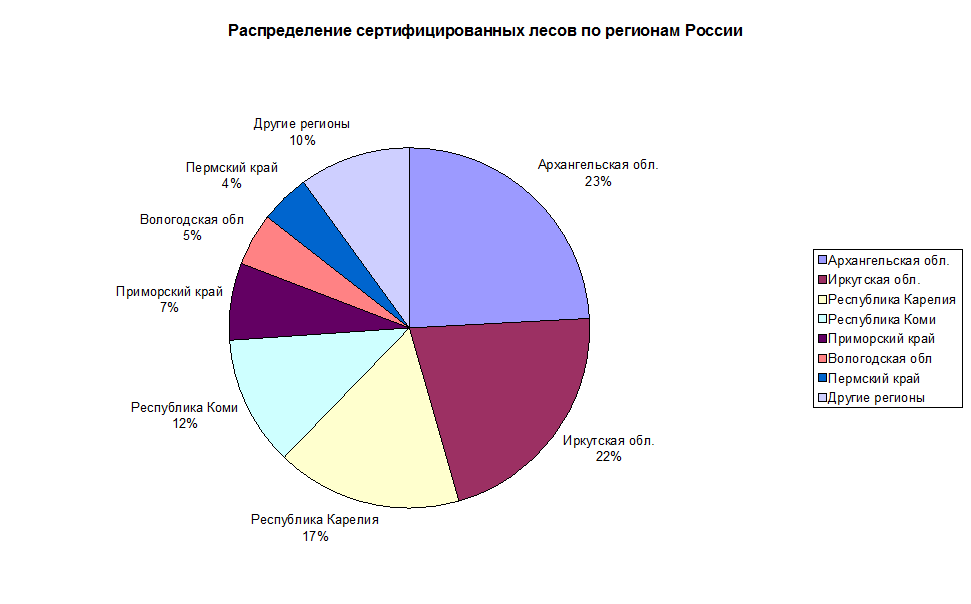 Рис. 1. Распределение сертифицированных лесов по регионам России     Площади лесов на территории России постоянно сокращаются вот уже 500 лет, но, безусловно, наиболее резко - в ХХ в. Но все же этот процесс затронул Россию в меньшей степени, чем основной мир. Считается, что в последние 10 тыс. лет было сведено 2/3 лесов Евразии. Для России этот показатель не оценивался, но он, безусловно, меньше 1/3. 

     Общая лесная площадь за 10 лет (1993 - 2003 гг.) в России даже возросла на 6 млн. га, но это отчасти вызвано изменением системы учета. Однако, во многих регионах имеет место восстановление лесов, связанное с глубоким кризисом сельского хозяйства и экономики в целом. Но в то же время запасы древесины снизились на 1.2 млрд. метров в кубе, что говорит о том, что леса России "молодеют", то есть вырубаются наиболее ценные - спелые и продуктивные леса, а восстановление идет за счет малоценных мелколиственных молодняков.1.2. Лесные ресурсы Нижегородской области     Общая площадь земель лесного фонда Нижегородской области на 1января 2011года по сравнению с прошлым годом изменилась незначительно и составила 3805,6тыс. га. Земли лесного фонда составляют 95% всех земель, на которых расположены леса.     В соответствии с приказом Федерального агентства лесного хозяйства от 09.10.2009 № 410 «Об определении количества лесничеств на территории Нижегородской области и установлении их границ» на землях лесного фонда Нижегородской области действуют 36 районных (межрайонных) лесничеств – территориальных единиц в области использования, охраны, защиты и воспроизводства лесов.      Кроме того, леса в Нижегородской области располагаются и на землях иных категорий. Так, на землях обороны и безопасности лесами занято 94,1 тыс. га, на землях населенных пунктов (городские леса) – 27,1 тыс. га, на землях особо охраняемых природных территорий – 46,9 тыс.га, в том числе 46,8 тыс. га лесами государственного природного биосферного заповедника «Керженский», на землях иных категорий - 32,0 тыс.га.     Лесистость территории Нижегородской области составляет в среднем 46,8%, однако в пределах области леса распределены крайне неравномерно. Самым малолесным районом области является Княгининский, где лесистость составляет 11,6%. К числу районов с приведенным показателем лесистости относятся 12 районов области. Самым многолесным является Варнавинский район, лесистость которого составляет 83,2%.     Лесистость 51% и более отмечается в 20 районах области, безлесными (с лесистостью менее 10%) являются 4 административных района. (см. рис.2).Рис. 2. Лесистость Нижегородской области     По своему значению леса гослесофонда разделены на две группы. Леса первой группы: запретные полосы рек, защитные полосы вдоль автомобильных  и железных  дорог, особо ценные лесные массивы, леса зеленых зон, другие защитные леса – занимают площадь 962 тысячи гектаров. Площадь лесов второй группы – 2175 тысяч гектаров.     Как известно, в послевоенный период – во время восстановления народного хозяйства страны леса области были истощены. И хотя общая площадь этих лесов на протяжении многих лет не менялась, из-за интенсивной рубки резко сократились площади спелого леса, особенно хвойного. С 1979 года в области были прекращены перерубы расчетных лесосек, отпуск леса был приведен в соответствие с расчетной лесосекой, идет накопление хвойных насаждений. В настоящее время половину покрытой лесом площади занимают хвойные леса, 2% - твердолиственные и 48% - мягколиственные насаждения. А по условиям мест произрастания, типам почв хвойные и твердолиственные леса в области должны занимать около 70% покрытой лесом площади. В результате интенсивных рубок изменился возрастной состав насаждений: молодняки занимают 37%, средневозрастные – 40%, приспевающие - 13%, и спелые – всего 10% покрытой лесом площади. (см. рис.3).Рис. 3. Возраст насаждений     Общий запас древесины составляет 432,3 миллиона кубометров, в том числе спелые и перестойные – 69,9 миллиона.  Из общего  запаса – 217,9 миллиона кубометров с преобладанием хвойных, из них спелые – 20,7 миллиона. Расчетная лесосека составляет 3,9 миллиона кубометров, в том числе по хвойному хозяйству – 987,1 тысячи кубометров.      В последние годы расчетная лесосека используется в среднем менее чем на 45%. Это объясняется низкой платежной способностью лесозаготовительных предприятий, трудностью освоения лесосечного фонда, тяжелыми дорожными условиями.Неполное освоение расчетной лесосеки имеет и положительные и отрицательные стороны: наряду с ускоренным накоплением запасов спелых насаждений увеличивается число перестойных  осиновых насаждений, древесина которых теряет товарность и качество.     Помимо сплошных  рубок в лесхозах ежегодно ведутся  постепенные и выборочные рубки на площади около одной тысячи гектаров, рубки ухода за лесом – на 35 тысяч гектаров. За счет этого на одну тысячу гектаров в год увеличивается площадь хвойных насаждений. При наличии качественно новой   лесозаготовительной техники – «хорветстров», «форвардеров» - объем этих работ  может вырасти в два раза, что позволит дополнительно получить более одного миллиона древесины для нужд народного хозяйства. В  целях  непрерывного воспроизводства лесосырьевых ресурсов в области  выполняется программа «Леса Нижегородской области».     В целом  по области полностью ликвидирован разрыв между рубкой леса  и его восстановлением. Ежегодно создаются новые леса  на площади  семь тысяч гектаров. Через 10 лет процент хвойных насаждений в составе лесов области  должен подняться с 50 до 60 %. ОХРАНА ЛЕСНОГО ФОНДА РОССИИ2.1. Правовая охрана лесного фонда РФ     Лесной фонд составляет более одной трети территории России. В его состав входят: леса, земли, покрытые лесом либо предназначенные для лесоразведывания, нелесные земли, но расположенные внутри земель лесного фонда (болота, дороги, гари, просеки и т.д.).  Центральное место в составе элементов лесного фонда занимают леса. Основы лесного законодательства РФ определяют леса как совокупность земли, древесной, кустарниковой и травянистой растительности, животных, микроорганизмов и других компонентов окружаю щей природной среды, биологически взаимосвязанных и влияющих друг на друга в своем развитии.     Как природный объект лес выполняет три жизнеобеспечительные функции: экологическую, экономическую, культурно-оздоровительную.      Относительно леса и его ресурсов законодательство употребляет четыре основных понятия: рациональное использование, воспроизводство, охрана и защита.Границы земель лесного фонда устанавливает государство, исходя из фактически занимаемой площади лесными деревьями и лесной растительностью, с учетом необходимости восстановления и воспроизводства лесных культур.Внутреннее распределение земель и лесов в рамках лесного фонда решается органами лесного хозяйства. Согласно Конституции РФ, леса могут быть в собственности государственной, муниципальной и частной.     Охрана леса - одна из функций в организации и деятельности органов лесного хозяйства. В действующем законодательстве она понимается в трех значениях. Во-первых, под охраной понимают организационные мероприятия, проводимые органами исполнительной власти и лесного хозяйства по борьбе с пожарами, вредителями и болезнями леса. Во-вторых, в юридическом значении охраной считаются меры предупреждения и устранения нарушения права собственности, владения и пользования участками лесного фонда.     Наконец, в-третьих, под охраной понимается служба, которая называется государственной лесной охраной. Она создается в системе органов лесного хозяйства для выполнения мероприятий по воспроизводству, охране и защите лесов. Устав Госохраны наделяет ее правами по предупреждению и пресечению нарушений лесного законодательства. Должностные лица государственной лесной охраны имеют право привлекать к административной ответственности за все виды лесных правонарушений и предъявлять в суде иски о возмещении вреда, причиненного лесному хозяйству.     Государственный контроль за состоянием, использованием, воспроизводством, охраной и защитой лесов закон возлагает на органы государственной представительной и исполнительной власти Федерации, субъектов Федерации, местные органы самоуправления, а также специально уполномоченные органы лесного хозяйства и охраны окружающей среды. Задача Госконтроля - обеспечить соблюдение всеми субъектами лесных отношений лесного законодательства, правил ведения лесного хозяйства и пользования лесом, его охрану и защиту. Государственный контроль - это функция государственных органов управления в области лесного хозяйства, поэтому он не образует какой-то особой структуры. Руководитель государственного органа управления лесным хозяйством на уровне федерации - Федеральной службой лесного хозяйства - является одновременно Главным государственным инспектором по контролю в области лесного хозяйства. Его заместители ведают по должности вопросами использования и охраны лесов, а руководители структурных подразделений этого ведомства - старшими государственными инспекторами.2.2. Охрана лесов от пожара     Несмотря на то что многие понимают, что лес – наше богатство, и его нужно охранять, до сих пор наибольшей проблемой является огонь. Особенно часто возникают лесные пожары в летний период, для которого характерны низкая влажность воздуха, высокая температура и отсутствие осадков в течение длительного периода времени. Особенно быстро распространяется огонь при сильном ветре. Несмотря на принятые законы, материальная база для реализации полноценных мер по профилактике и пожаротушению очень слабая. О такой недостаточности свидетельствуют пожары, от которых пострадали леса России и даже населенные пункты. В 2014 году возгорания настолько участились, что в июне было издано специальное постановление о внесении дополнений в правила осуществления контроля над достоверностью информации о пожарной безопасности. Это произошло после пожаров в Забайкалье (апрель 2014), Амурской (апрель 2014) и Иркутской области. Во многих регионах введены режимы ЧС и запрещен выход в лес жителям окрестных населенных пунктов.      В соответствии с принятой классификацией леса области отнесены к высокому классу пожарной опасности (средний класс природной пожарной опасности по области – 2,5. (см. рис.4).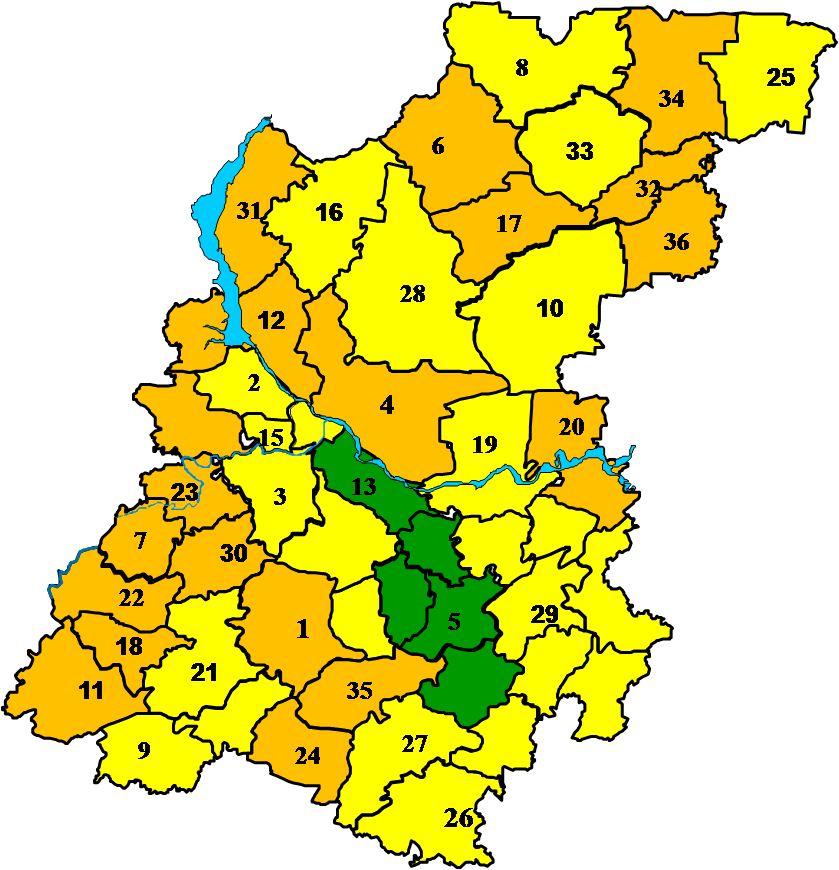 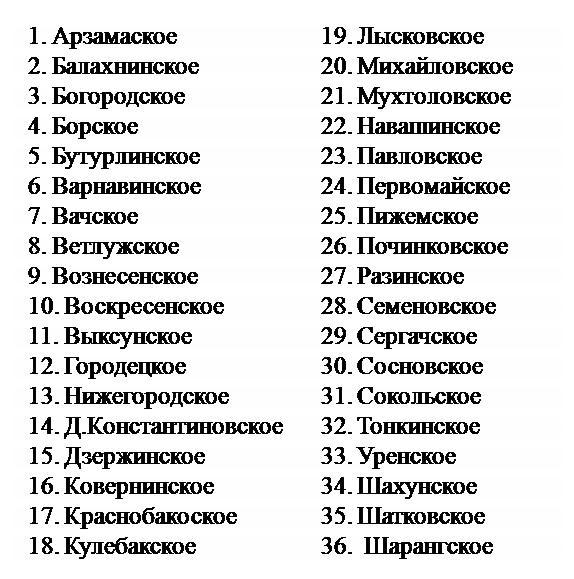  I класс пожарной опасности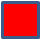  II класс пожарной опасности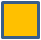  III класс пожарной опасности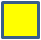  IV класс пожарной опасности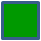  V класс пожарной опасности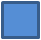 Рис. 4. Классы пожарной опасности     При подготовке к пожароопасному  сезону  большое внимание уделяется соблюдению всеми предприятиями, организациями и населением правил пожарной безопасности в лесах, выполняются  предупредительные мероприятия, в полную готовность приводятся все службы по борьбе  с лесными пожарами. Работу по противопожарной профилактике организуют  лесхозы на местах: работники лесной охраны выступают и по радио, изготавливаются  и распространяются  листовки, на дорогах в лесу устанавливаются противопожарные аншлаги, обустраиваются места для отдыха и курения. В целях ограничения распространения  лесных пожаров  ежегодно устраивается около 100 километров противопожарных  разрывов, более 5 000 км минерализованных  полос, строится и ремонтируется 100 км дорог противопожарного назначения. Для получения информации о лесных  пожарах и оперативной организации работы по их ликвидации в лесхозах действует  более 1100  радиостанций.     Возможно, в будущем оборудование и технологии позволят предотвращать пожары в лесах, но на сегодняшний день площадь массивов, охваченных огнем, возрастает. Когда все население будет более бережно относиться к деревьям, будет создана полноценная материально-техническая база, тогда и защита будет более эффективной.ОРГАНИЗАЦИЯ РАБОТЫ  ШКОЛЬНОГО ЛЕСНИЧЕСТВА3.1. Создание школьного лесничества в МАОУ «Устанская СОШ»     В апреле 2017 года  совместно с социальным партнером Уренский межхозяйственный лесхоз на базе МАОУ «Устанская СОШ» было организовано школьное лесничество, как одна из форм внеклассной деятельности в школе, с целью воспитания у учащихся бережного, экологически и экономически обоснованного социально-активного отношения к природе, углубления знаний в области лесного хозяйства и экологии, умения осуществлять на практике мероприятия, направленные на сбережение и приумножение лесных богатств.       7 апреля состоялось первое заседание оргкомитета, на котором присутствовали: генеральный директор межхозяйственного лесхоза Д.И. Гулин, лесничий Семёновского участкового лесничества Н.С. Соболева, которая носит почётное звание «Лучший участковый лесничий» на протяжении нескольких лет, помощник лесничего Семёновского участкового лесничества В.Г. Смирнов, глава Устанского сельсовета Т.А. Кузнецова, начальник управления образования Уренского района И.И. Спирина, директор Устанской СОШ Н.Е. Охотникова, руководитель школьного лесничества Ю.М. Краева. Присутствовавшие обсудили нормативные документы, регламентирующие деятельность школьного лесничества, составили план работы и наметили первые шаги в работе.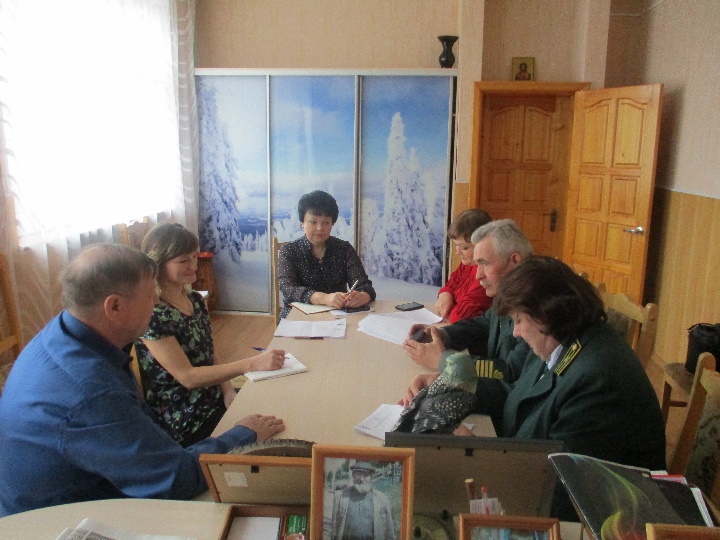      В состав школьного лесничества вошли учащиеся 8 класса. Объединение «Лесной патруль» имеет свой флаг, баннер, форменные знаки отличия. 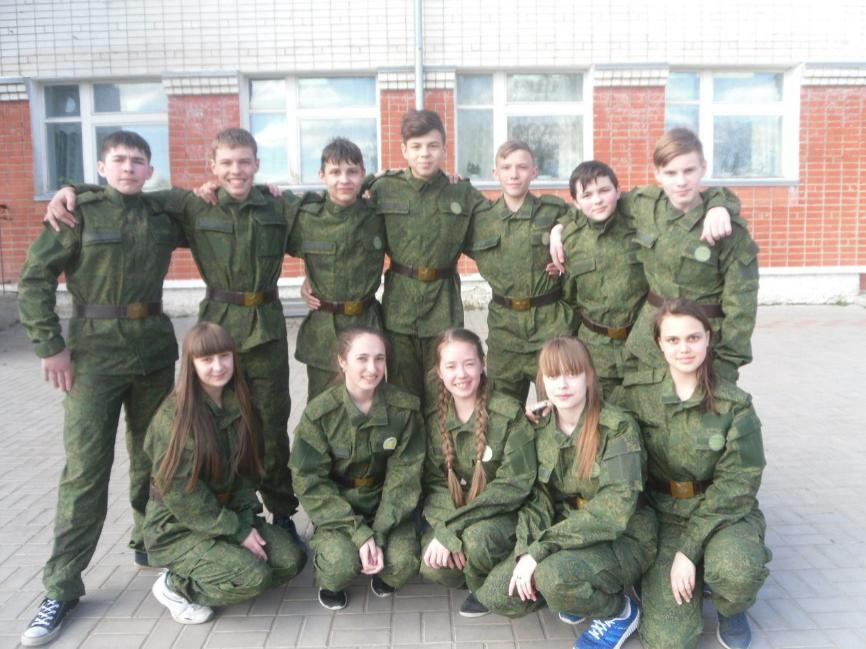 Школьное лесничество работает в тесном контакте с Департаментом лесного хозяйства Нижегородской области, Нижегородской Сельскохозяйственной академией, ГБПОУ «Уренский индустриально-энергетический техникум», ООО «Межхозяйственный лесхоз».3.2. Основные направления работы школьного лесничества     Деятельность школьного лесничества осуществляется по нескольким направлениям:- Эколого-познавательное- Учебно-исследовательское - Природоохранное - Эколого-просветительское - Лесохозяйственное - ПрофориентационноеЭколого-познавательное направление     Теоретическая и практическая подготовки юных лесоводов осуществляется в рамках дополнительной общеразвивающей программы «Экологическая тропа» (10-15 лет). Программа успешно работает с 2008 года. Она составлена с учётом возрастных психолого-физиологических особенностей детей. Ориентирована на детей среднего звена. Рассчитана на 3 года обучения.      Во внеурочное время представителями Уренского и Семеновского лесничеств с детьми проводятся лекции и беседы."Сэр Мусэр"  - первое мероприятие, которое было проведено нашей командой, где в игровой форме  отряд «Лесной патруль» познакомил учеников начальной школы и 5-6 классов с проблемой загрязнения природы бытовым мусором. (Приложение 1)."Чистота леса" - мероприятие, проведенное в игровой форме с учащимися начальных классов, на тему сохранения чистоты леса и бережного отношения к нему. (Приложение 2).Учебно-исследовательское направление      Учебно-исследовательская деятельность в школьном лесничестве организуется с целью привлечения учащихся к исследовательской работе по охране, изучению и восстановлению отдельных объектов и лесных экосистем в целом. Учебно-исследовательская деятельность детей под руководством педагога начинается уже на начальном этапе в рамках программы «Экологическая тропа». Постепенно дети приобретают навыки исследовательской работы и приступают к самостоятельным исследовательским проектам.Природоохранное направление     Практическая природоохранная деятельность является приоритетным направлением деятельности школьного лесничества. Традиционно она включает в себя: – уборку территорий (очистка территории школьного лесничества, зелёных зон посёлка, пляжа, водоёмов); – изготовление кормушек и подкормка зимующих птиц; – природоохранные рейды совместно с сотрудниками лесхоза; – природоохранные акции (Парк Победы, День Земли, День птиц и т. д.). Были проведены уборки в лесу, сбор и утилизация мусора, совместно с нашим школьным объединение волонтеров "PRO-движение" в которое входят учащиеся 5-11 класс МАОУ "Устанская СОШ" при поддержке объединения старшеклассников "Прометей". (Приложение 3)."Эко-Десант", уборка и благоустройство памятников погибших в ВОВ. (Приложение 4).Эколого-просветительское направление     Цель эколого-просветительского направления заключается в природоохранной агитации и пропаганде – формирование личности, способной осознавать последствия действий по отношению к окружающей среде, принимать адекватные решения и активно участвовать в охране природы.      В рамках этого направления ребята изготавливают листовки и обращения природоохранного, противопожарного содержания; проводят опрос общественного мнения (по телефону и анкетирование «Причины возникновения лесных пожаров», «Какая у вас ёлка? (естественная или искусственная), «Каково, по вашему мнению, санитарное состояние прилегающих к посёлку лесов», «Выявление степени загрязнения посёлка» и др.); участвуют в изготовление аншлагов и информационных щитов (правила поведения в лесу, информация об интересных объектах и т.д.). " Лес - не свалка!" -  акция,  проведенная на территории посёлка Уста и села Семёново. Созданные ребятами буклеты раздавались проезжающим автомобилистам на дорогах и автозаправочных станциях, а так же жителям данных населенных пунктов. (Приложение 5)."Берегите лес от огня" – информационный стенд, изготовленный силами школьного лесничества, совместно с  администрацией поселка. Предполагается, что стенд будет носить сменный характер и обновляться 1 раз в сезон. (Приложение 6).Лесохозяйственное направлениеЛесохозяйственные мероприятия – организационно-технические мероприятия учебно-практической деятельности, направленные на выращивание, восстановление, охрану и защиту лесов, повышение их производительности и устойчивости. В сентябре 2018 года при поддержке ООО «Межхозяйственный лесхоз» школьное лесничество "Лесной патруль" приняло участие в возобновления лесного фонда: посадке сосны на территории Семеновского лесничества. Было высажено около 4000 штук посадочного материала. Саженцы сосны были выкопаны в теплицах Межхозяйственного лесхоза. (Приложение 7).Профориентационная работа     Одно из направлений деятельности школьного лесничества – ознакомительные экскурсионные поездки с целью профориентации. Питомник ГБУ НО «Семеновский спецсемлесхоз» - экскурсия, организованная при поддержке арендатора Д.И. Гулина, на которой ребята познакомились с финской технологией выращивания посадочного материала: от сбора шишек, обескрыливания семян, их калибровки и сортировки до ухода за пророщенными растениями и их продажи. Кроме этого школьники узнали, в чём отличие выращивания лесопосадочного материала с закрытой и открытой корневой системой, а также о системе закаливания и доращивания растений. Удивили своими площадями теплицы, системы полива и посадки. Особое восхищение у мальчишек вызвал «умный» трактор датского производства, оснащённый компьютерной системой. Экскурсионная поездка оказалась полезной и интересной, ведь впереди – уже своя работа по выращиванию лесопосадочного материала. (Приложение 8).
Государственный природный биосферный заповедник «Керженский» - экскурсия, где "Лесной патруль" познакомили с историей создания заповедника, режимом работы, проблемами, перспективами и, конечно же, его основными обитателями. В настоящее время заповедник «Керженский» ведет работу по восстановлению лесного северного оленя выполняя государственное задание Министерства природы России. (Приложение 9).Нижегородская Государственная Сельскохозяйственная Академия - была проведена экскурсия, в которой рассказывалось о возможности поступления в данное учебное заведение. Нам рассказали о факультетах ВУЗа, большой акцент был сделан на факультет "Лесного хозяйства", так же показали аудитории и теплицы. Была проведена лекция о лесах нашей области. Планируется проведение лекций профессоров данной академии в нашей школе. (Приложение 10)3.3. Популяризация природоохранной деятельностиМы активно сотрудничаем со СМИ. Агитация ведётся на страницах ежемесячной школьной газеты «Время перемен», которая распространяется не только среди школьников, но и на предприятиях посёлка и в сельской библиотеке. (Приложение 11).Деятельность нашего лесничества регулярно освещается на страницах районной газеты «Уренские вести», а в планах у нас проводить агитационную работу для населения района через данное периодическое издание. (Приложение 12).      В перспективе работы планируется закладка школьного мини-питомника древесной растительности и оформление уголка юных лесоводов в рекреации школы.     Таким образом, школьные лесничества, будучи одной из самых эффективных форм трудового воспитания детей, эколого-просветительской деятельности, подготовки отраслевого кадрового потенциала, являются активной формой патриотического воспитания детей на лучших традициях лесного хозяйства. Дети получают дополнительные знания по основам лесохозяйственных дисциплин, биологии и другим естественным наукам. Школьные лесничества воспитывают у молодежи убежденность в необходимости бережного отношения к родной природе, формируют представление о лесоводе, как о созидателе и защитнике лесных богатств нашей страны.ЗАКЛЮЧЕНИЕ     Совместная учебно-познавательная, творческая и практическая деятельность, имеющая общую цель, согласованные методы, способы деятельности была направлена  на достижение общего результата деятельности. Природоохранные мероприятия  позволили нам продолжить формирование наших научных  и  практических знаний,  умений, ценностных  ориентаций, поведения,  деятельности, обеспечивающих ответственное отношение к окружающей  природе и социальной  сфере. 
     Мы считаем, что выполнение этой работы позволило нам получить теоретические знания в тесной взаимосвязи с практической природоохранной работой.  Посредством экологических рейдов мы удостоверились о пагубном антропогенном влиянии на окружающую среду. Данная ситуация побудила нас, а мы других принять посильные практические меры по устранению недостатков, развернуть пропагандистскую работу среди учащихся и населения.
     В процессе реализации экологической работы мы совершенствовали формы сотрудничества между учениками, учениками и взрослыми на основе равноправного партнерства, опираясь на способности, склонности, интересы, субъектный опыт каждого, возможность реализовать себя в теоретической и практической деятельности. Благодаря чему, мы, родители, учителя школы и жители приобрели навыки выполнения совместной практической социально значимой работы, которая была построена на базе экологического сознания. Улучшению отношений между природой и человеком способствовала и взаимосвязь научной, нравственной, правовой, эстетической и практической деятельности. ИСПОЛЬЗУЕМЫЕ ИСТОЧНИКИ:http://www.mnr.gov.ru/maps/?region=52https://yandex.ru/images/search?text=диаграмма%20леса%20россии&img_url=https%3A%2F%2Fprikolnye-kartinki.ru%2Fimg%2Fpicture%2FJul%2F23%2Fc851c7520969396583976ee8a6a46ca8%2Fmini_4.jpg&pos=0&rpt=simagehttps://infourok.ru/proekt-prakticheskaya-prirodoohrannaya-deyatelnost-730796.htmlПРИЛОЖЕНИЕ 1Сценарий «Сэр Мусэр»Командир:  Добрый день! Вас приветствует агитбригада  школьного лесничества «Лесной патруль». Цель нашего выступления: Воспитание  любви к природе и потребности в ее сохранении.1 ученик.    Кто за собою не следит?
                     Природе часто кто вредит?2 ученик.    Кто мусор сыплет там и тут?
                     Укор и совесть не грызут?1 ученик.    Кто для природы худший враг?
                     На это вам ответим так…Все:    Че-ло-век!2 ученик.     Кому земля, как отчий дом?
                      Кому хозяином быть в нём?
1 ученик.     Кто должен сохранить моря,
                      Леса, зелёные поля?2 ученик.     Кто должен мир оберегать,
                      И детям его передать?Все.       Че-ло-век!1  ученик.   Природу нашу защитим!2 ученик.    От грязи мир освободим!1 ученик.    Кто всем известен там и тут?2 ученик.    Кого спасателем зовут?Командир.  Нас уже вся школа знает, «Лесной патруль» все уважают.Командир.  Вчера по улице гуляла,
                      Такую сцену наблюдала.Сэр Мусэр появляется:Я, Сэр Мусэр известный, я весел, я богат
И обо мне повсюду, повсюду говорят. 
Моя одежда в золоте, ботинки — в серебре. 
Мои владенья в каждом доме и дворе. 
Все, кто мусор повсюду бросает, 
Здоровья и радости мне прибавляет. ( Появляется вся свита, едят конфеты, пьют сок и упаковки бросают на пол.) Сэр Мусэр: Пришли прислужники мои, 
Они со мной, они свои! 
Как не любить таких ребят! 
Повсюду мусор, как я рад! (Появляются юные экологи.  В руках веники, совки, метелки для мусора, начинают убирать мусор. Прислужники  убегают) 1 эколог: А мы, юные экологи, мусор убираем! 
Мы бумажек не бросаем. Командир -  эколог 
Двор аккуратно уберем,
И чисто-чисто подметем. 2 эколог
Нам по душе чистота! 
У нас во дворе красота. (Замечают сэра Мусэра и его свиту.) 1 экологМы с чистотой, порядком дружим, А мусор нам совсем не нужен. 2 эколог (подступая к сэру Мусэру): Мы его сейчас разденем,
И ничуть не пожалеем. 
Ну-ка, сэр Мусэр, держись — Лучше с нами не борись. (дети снимают с сэра Мусэра и его свиты все украшения и складывают в мусорный мешок.) Сэр Мусэр (в ужасе): Ой, не трогайте меня! 
Где же вы, мои друзья! 
Ни подмоги, ни поддержки — Потерял свою одежду, 
Потерял свое богатство — Как бы мне куда податься? (Убегает вместе со свитой, приговаривая.) 
Ну, ничего мы отыщем приют, 
Мусора много — весь не уберут. 
Есть еще в местности нашей дворы, 
Где мы дождемся лучшей поры.(экологи остаются на сцене и разбирают мусор, сложенный в мешок)1 экологБумага — не мусор Положим в мешок. Пусть людям послужит она новый срок. Из макулатуры получаются новые книги и тетради. Командир - экологДля яблочных огрызков местечко мы найдем, Отходы пищевые на школьный  огород снесем. Яичная скорлупа, овощные очистки- всё это перегниёт и превратится в хорошую питательную землю.2 эколог            (отобрав пластмассовые стаканчики)Мы вырастим в этих стаканах рассаду, 
Зеленные дорожки разобьем по саду. Чтоб воздух чистым был,Здоровье наше не губилКомандир. В природе нет мусора, нет отходов, Давайте учиться, друзья, у природы.Все:Всех приютила наша планета, 
Только для мусора места здесь нету. 
Дом наш природный не погубите! 
Сэра Мусэра в шею гоните.(Из-за кулис выглядывает сэр Мусэр, пробегает, за ним гонятся экологи.)(на мотив песни «Вместе весело шагать»)Ну, зачем, скажите, нам губить природу,Губить природу, губить природу!Ведь не станет жить нам лучше год от года,Год от года, год от года!А цветы, трава, деревья, реки, птицы-Все в природе на века пусть сохранитсяОчень многое зависит лишь от нас,И поэтому всем вам  даем такой наказ…Позаботьтесь вы о тех, кто беззащитен,И, конечно, нашу Землю берегите!Пусть рассвет встречает небо голубое-Будет легче на Земле нам жить с тобою!Командир: Спасибо за внимание!«Сэр Мусэр»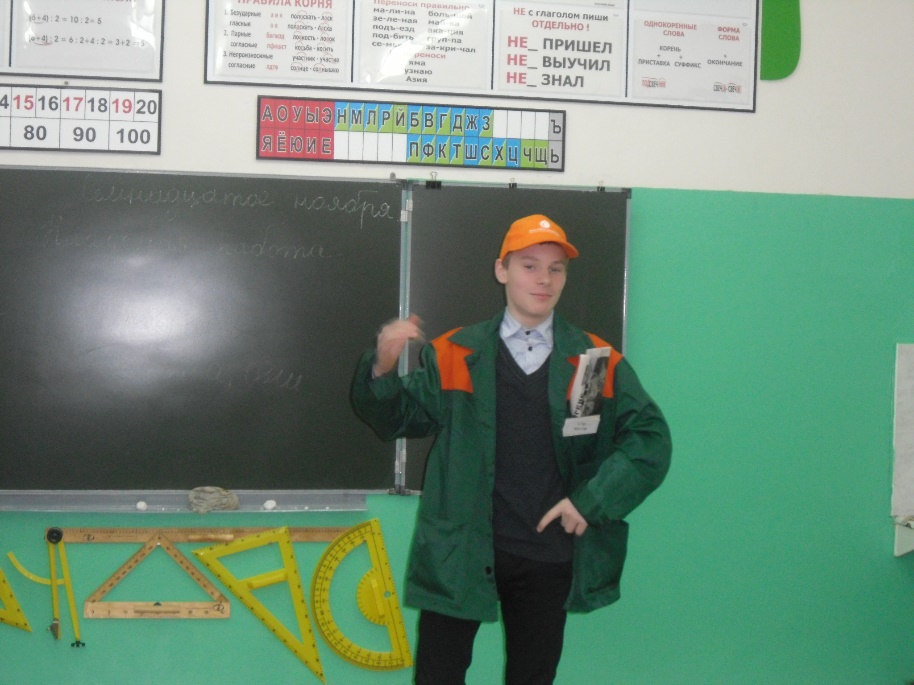 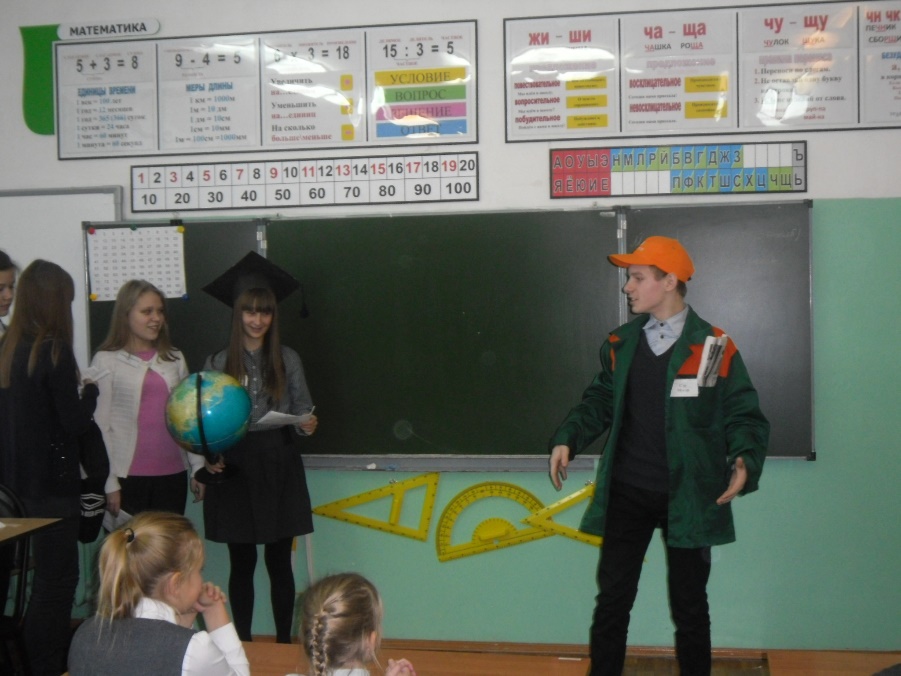 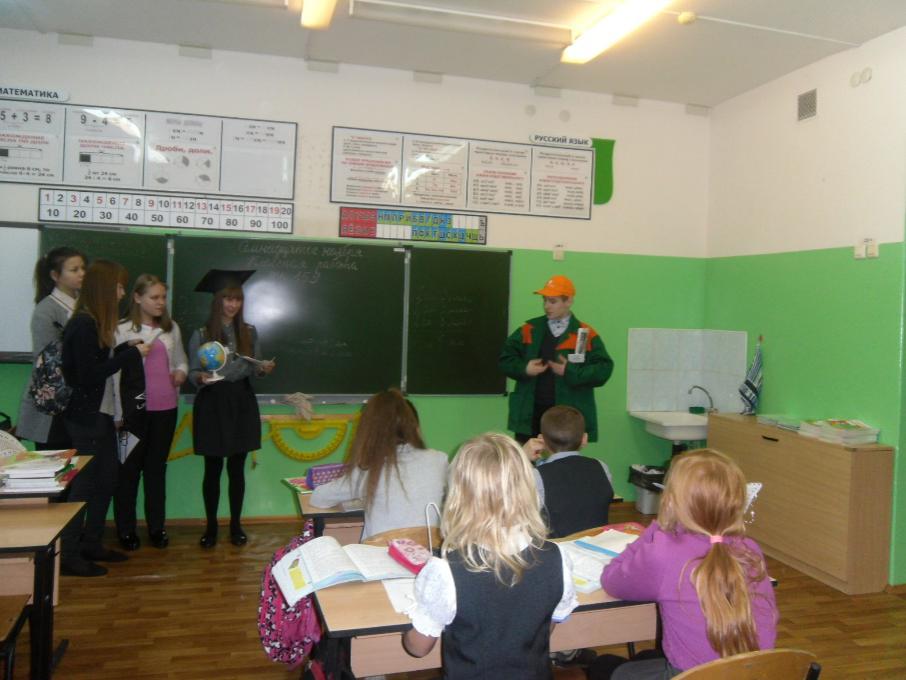 ПРИЛОЖЕНИЕ 2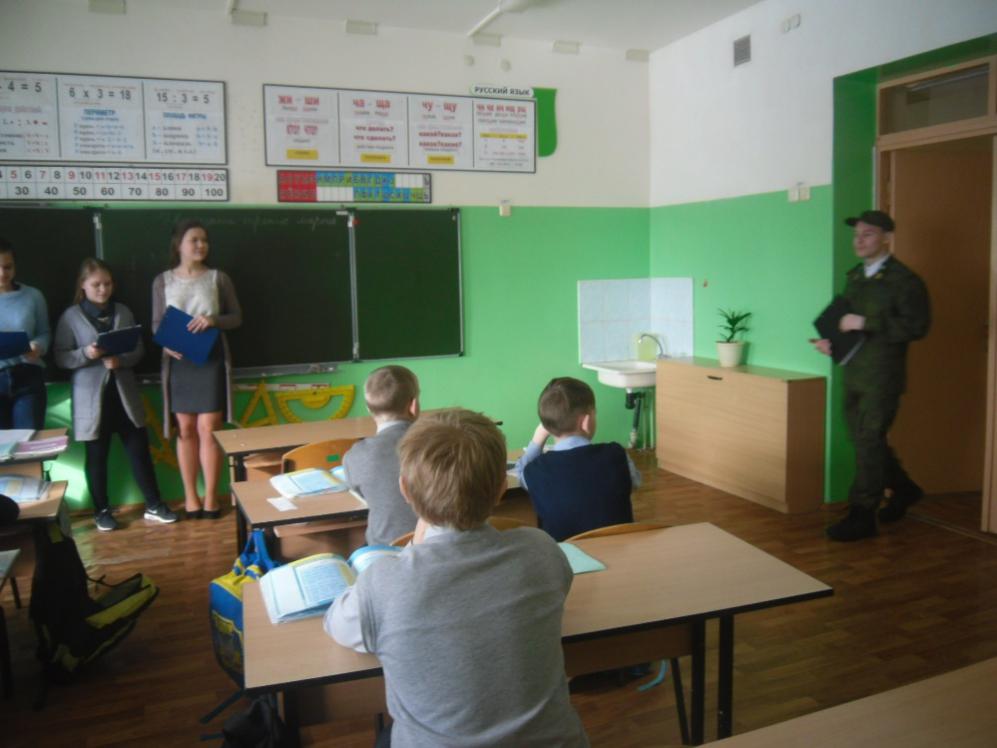 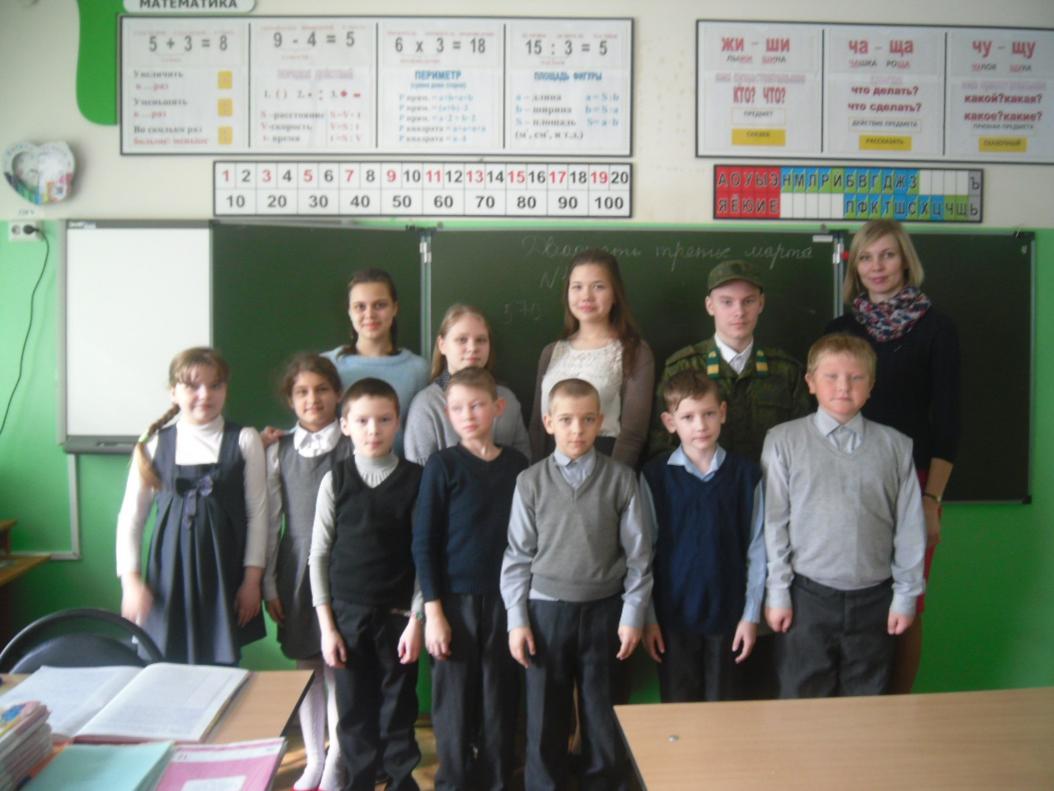 ПРИЛОЖЕНИЕ 3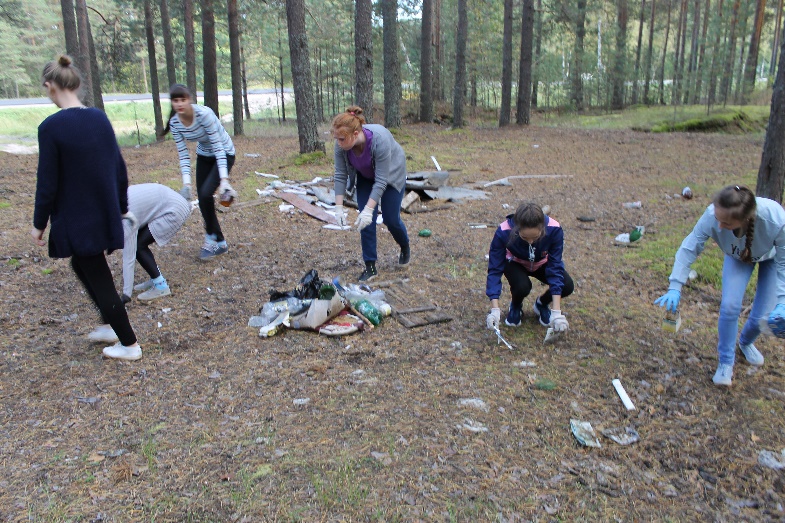 Уборка лесного участка от мусора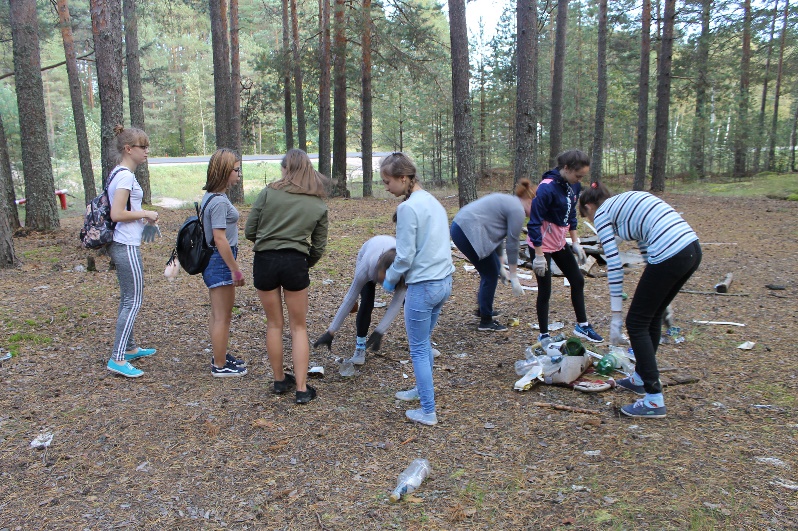 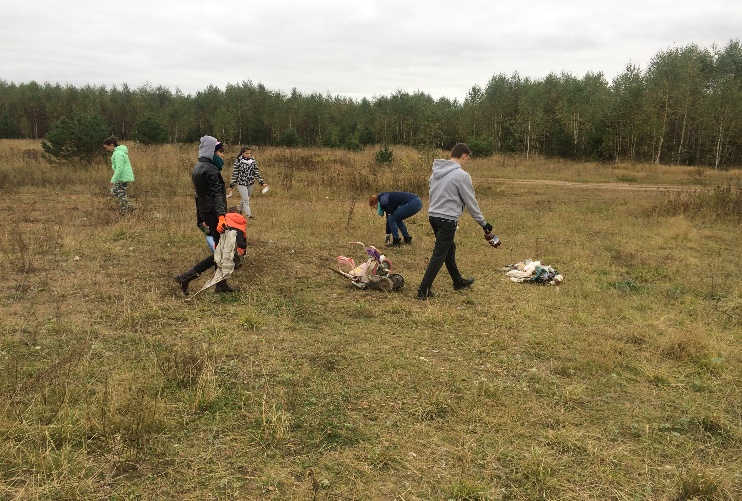 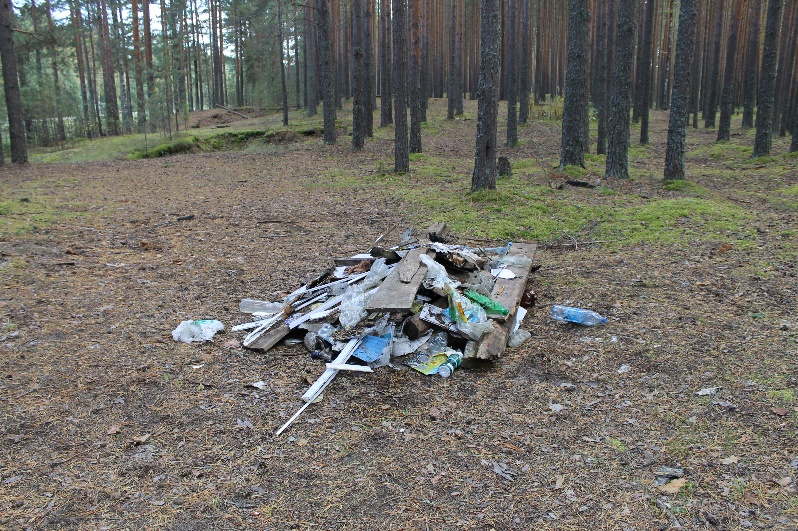 ПРИЛОЖЕНИЕ 4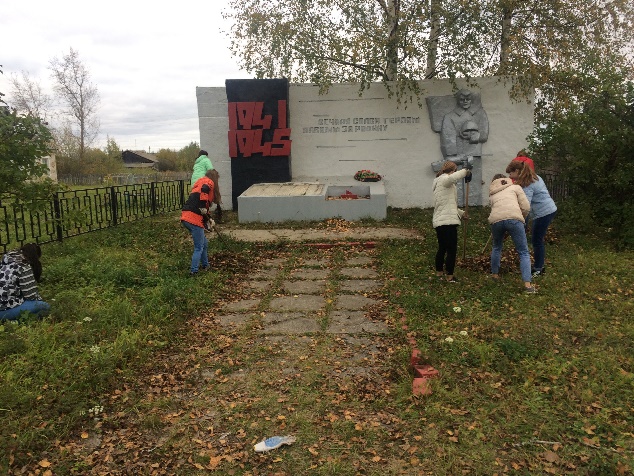 «Эко-Десант»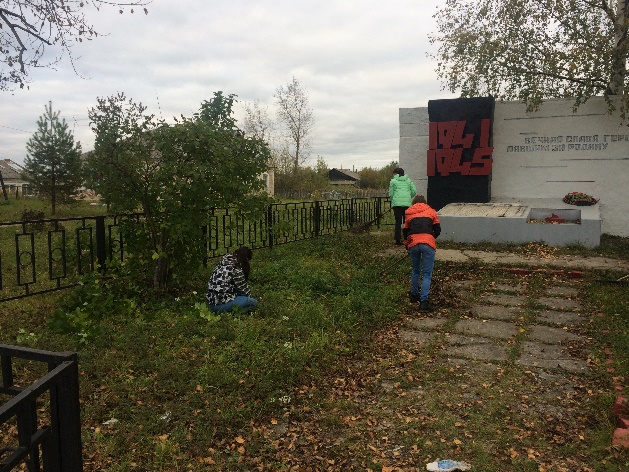 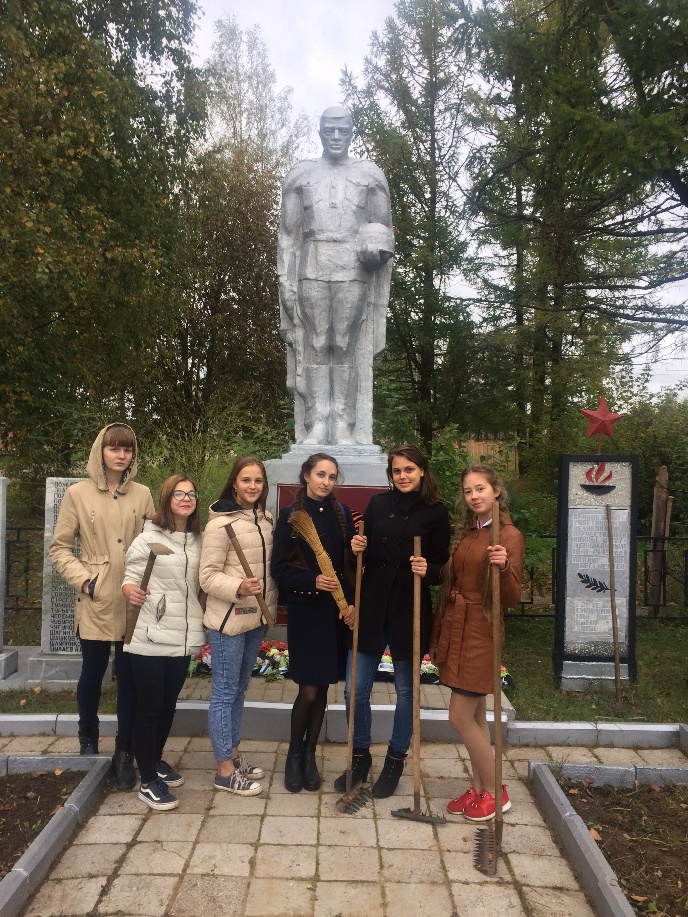 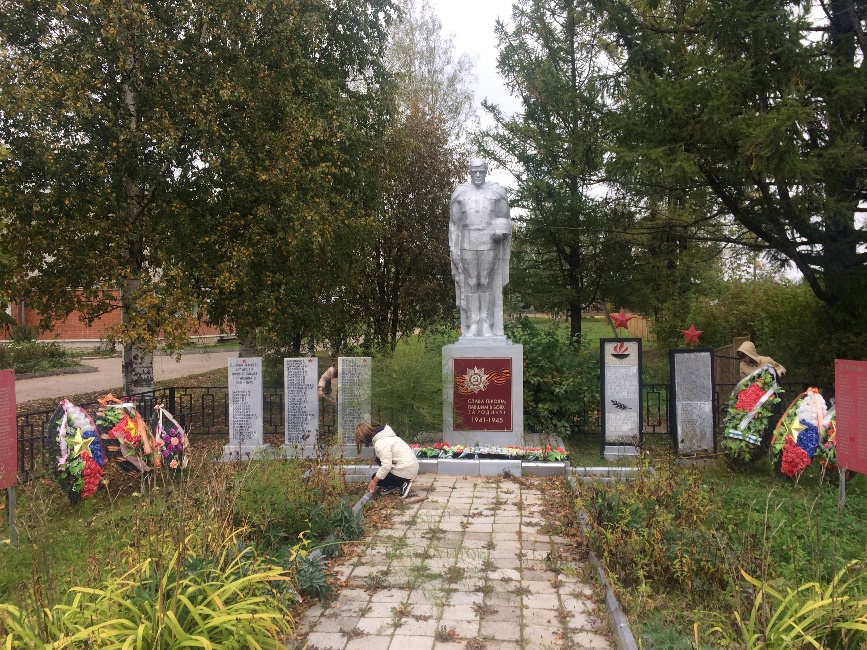 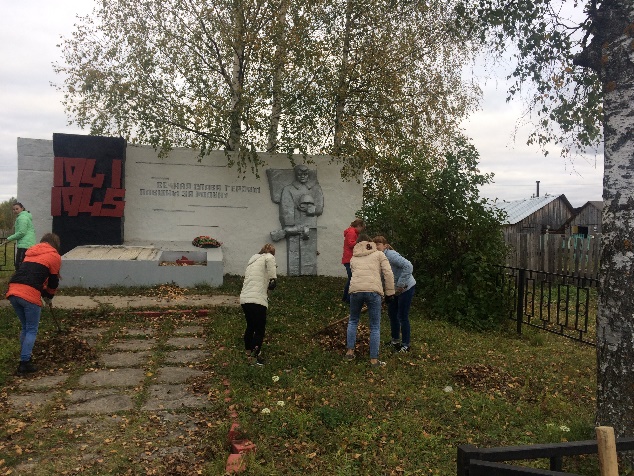 ПРИЛОЖЕНИЕ 5Акция «Лес – не свалка!»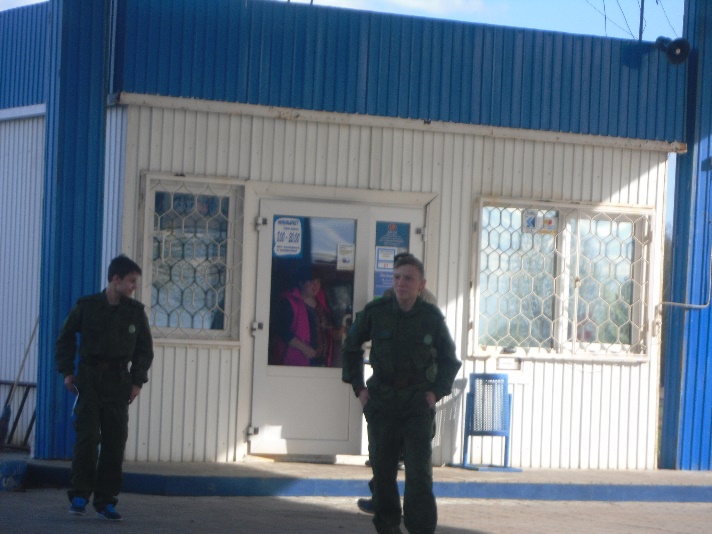 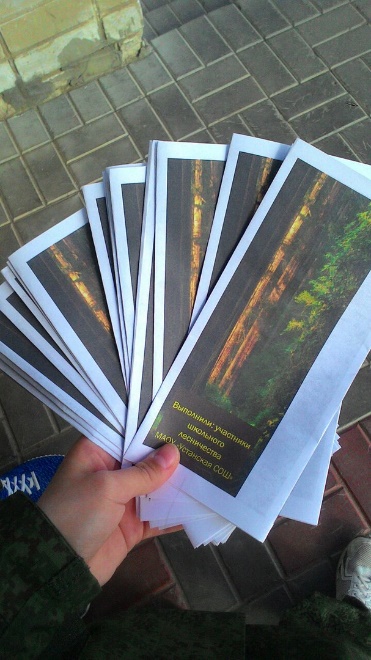 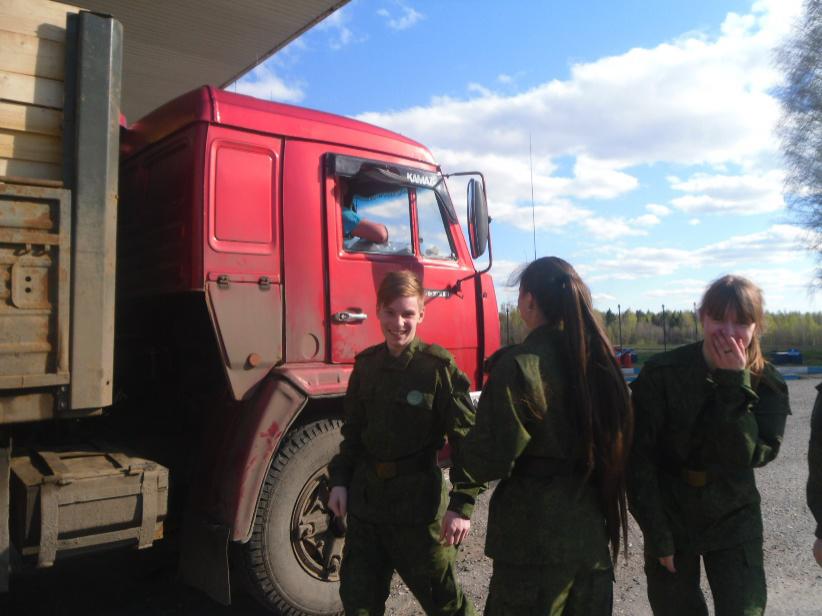 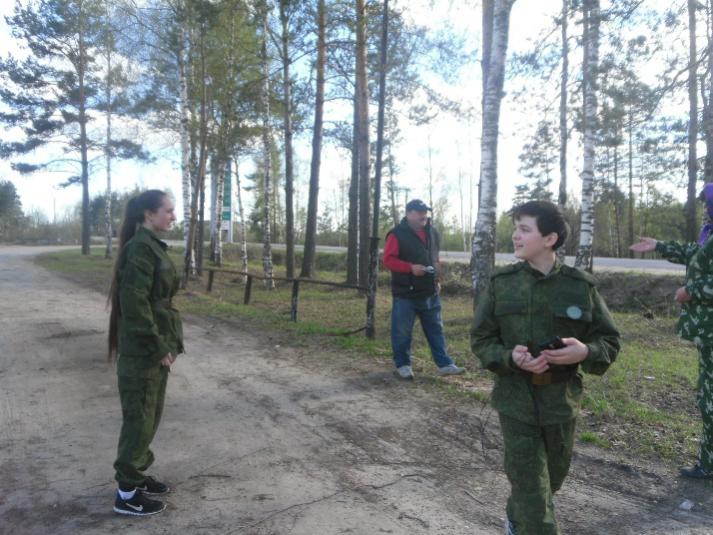 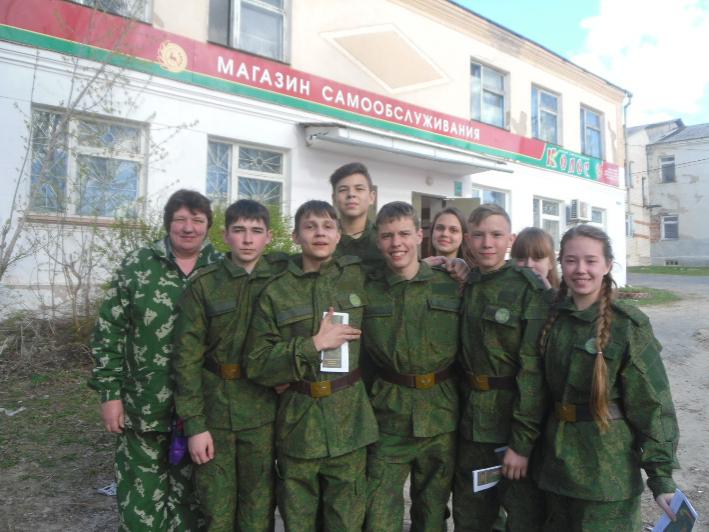 ПРИЛОЖЕНИЕ 6Информационный стенд "Берегите лес от огня"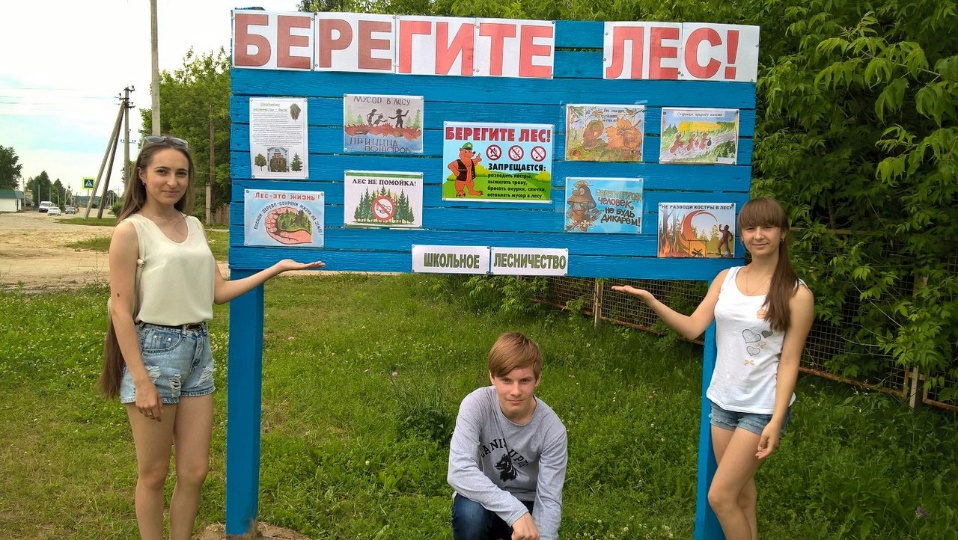 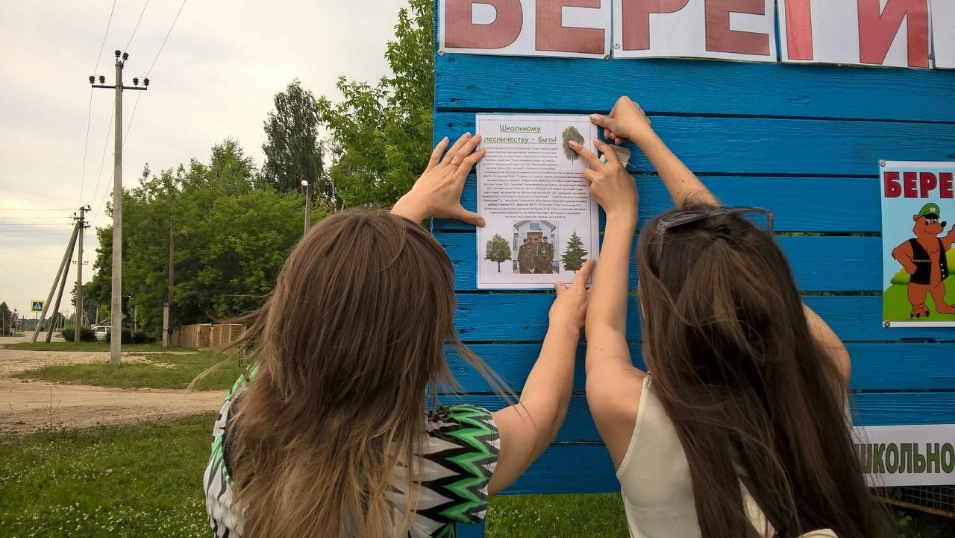 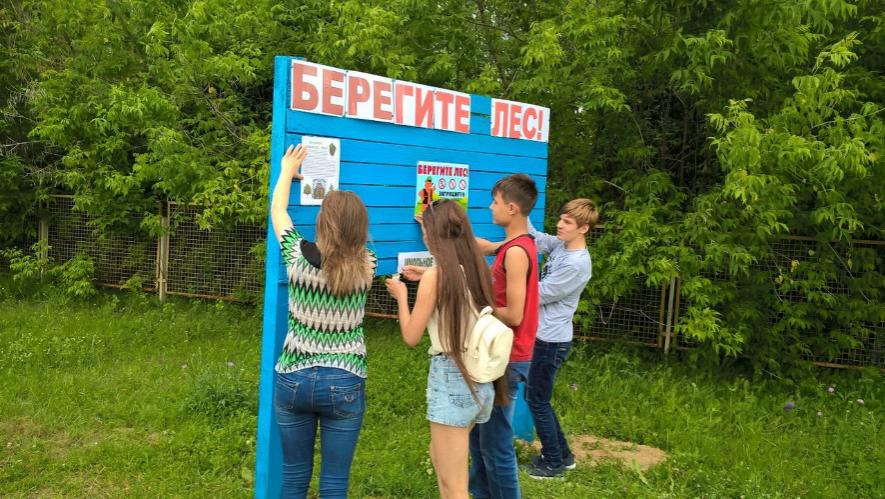 ПРИЛОЖЕНИЕ 7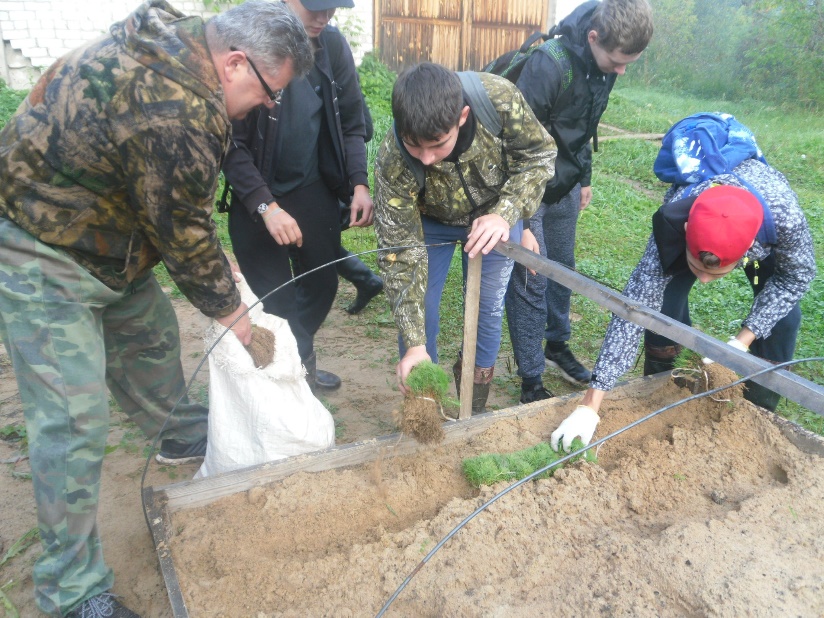 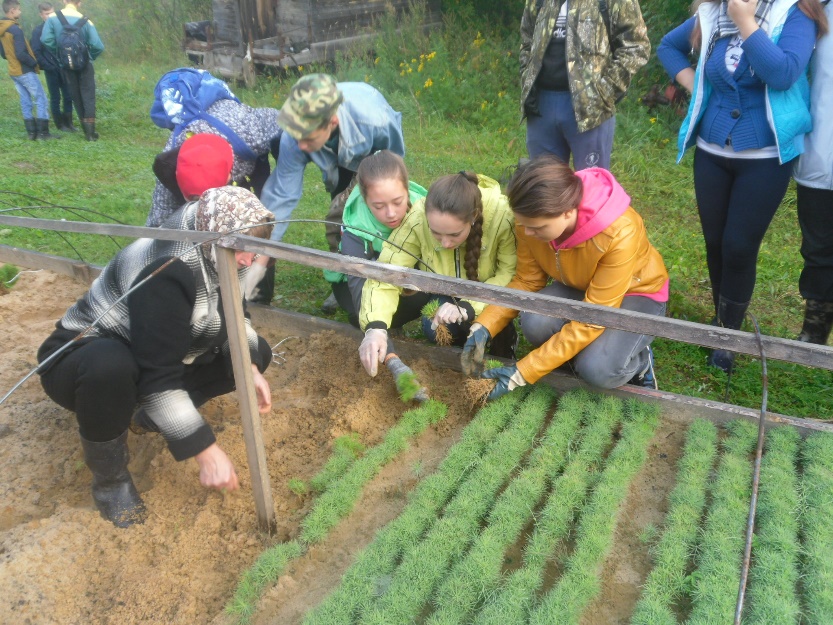 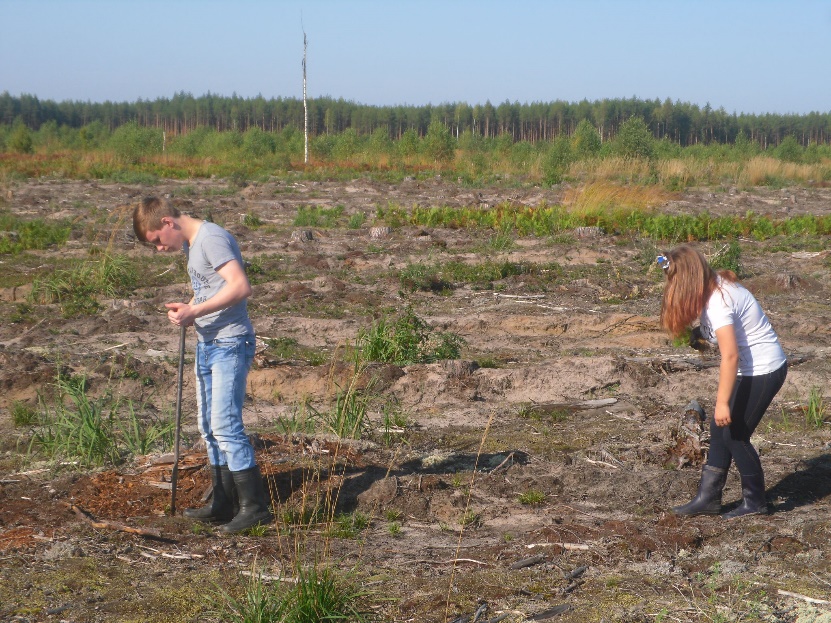 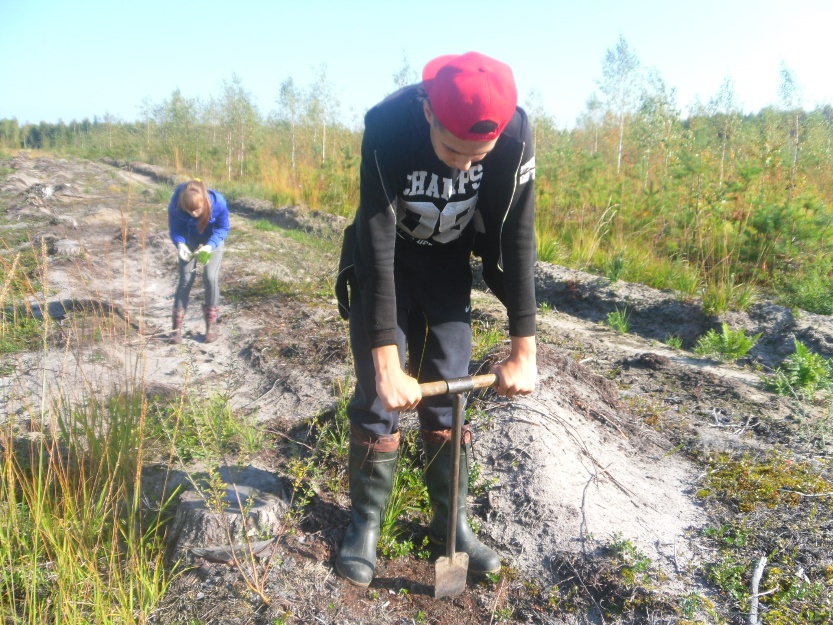 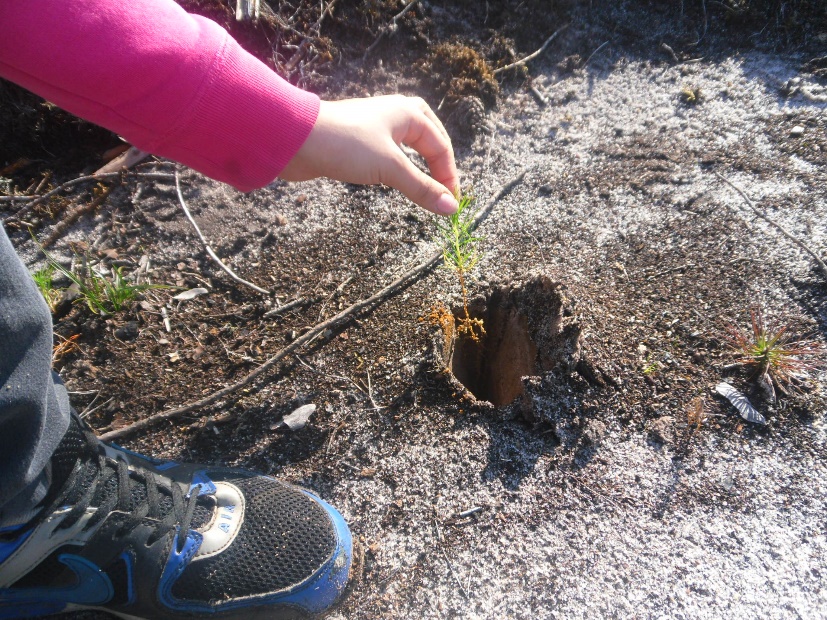 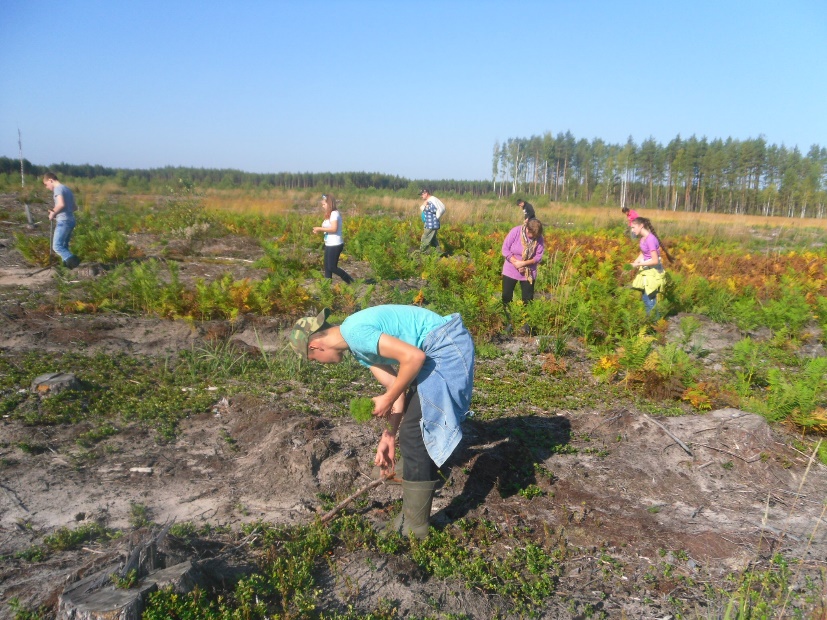 ПРИЛОЖЕНИЕ 8Экскурсия в Семеновский спецсемлесхоз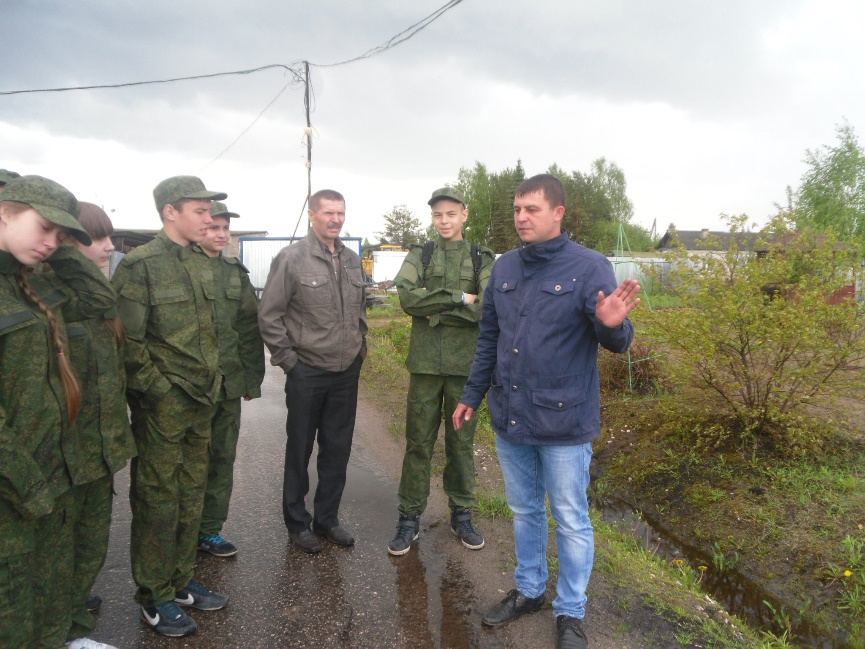 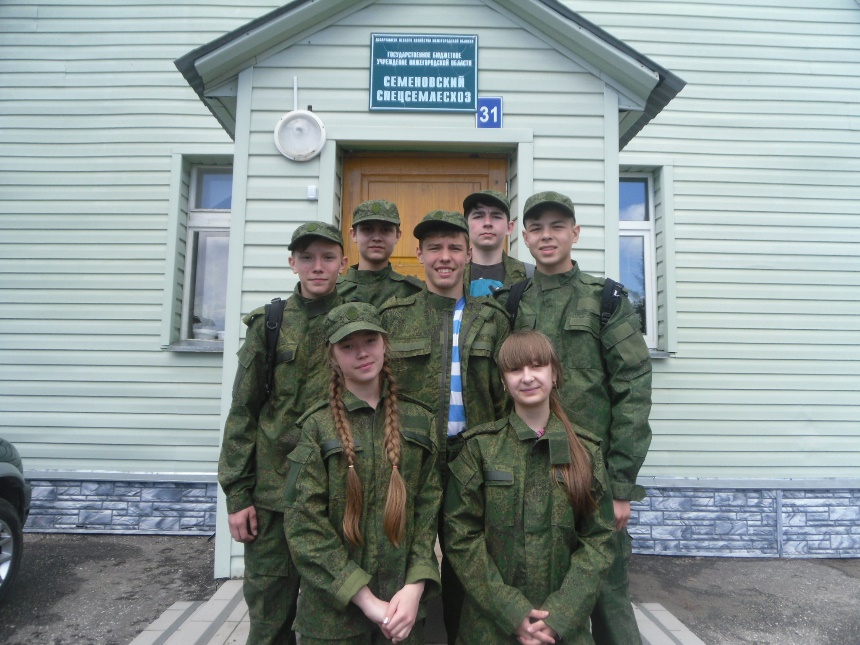 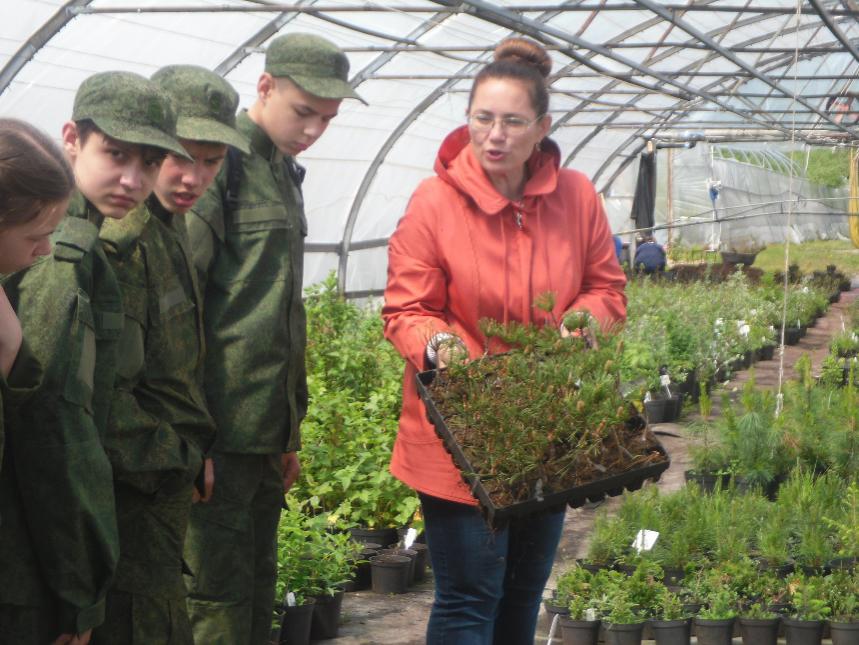 ПРИЛОЖЕНИЕ 9Экскурсия в Керженский заповедник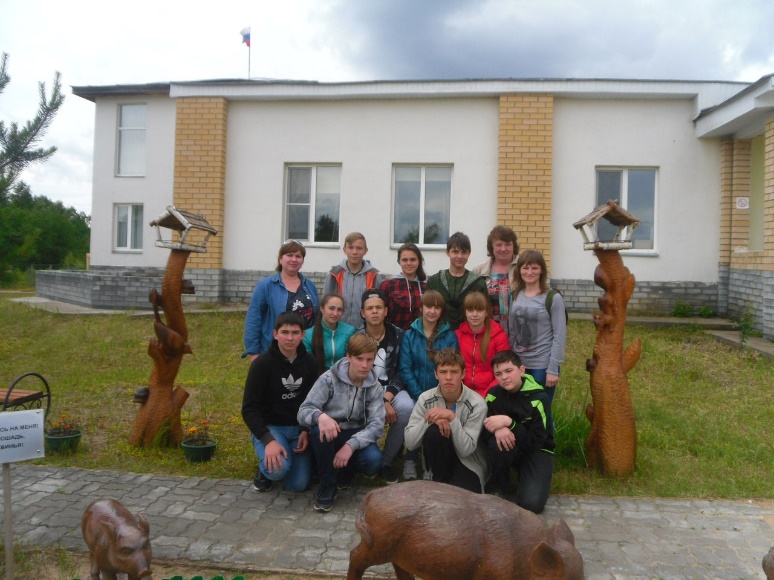 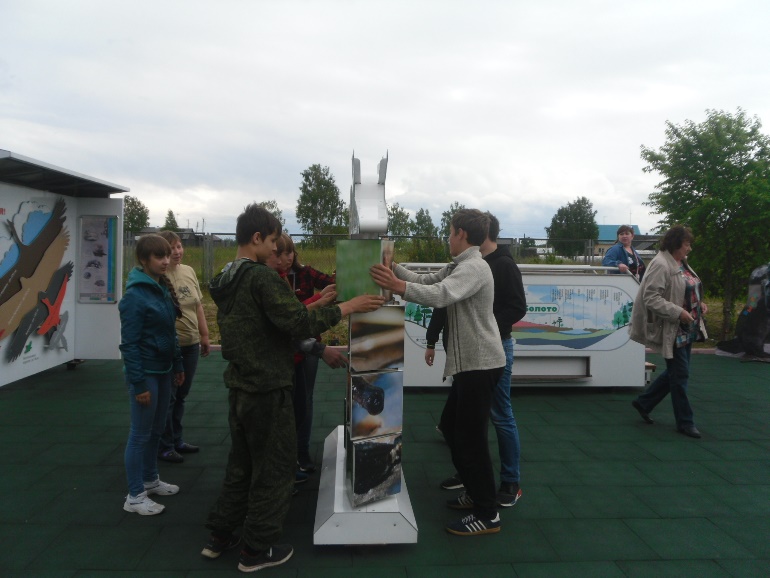 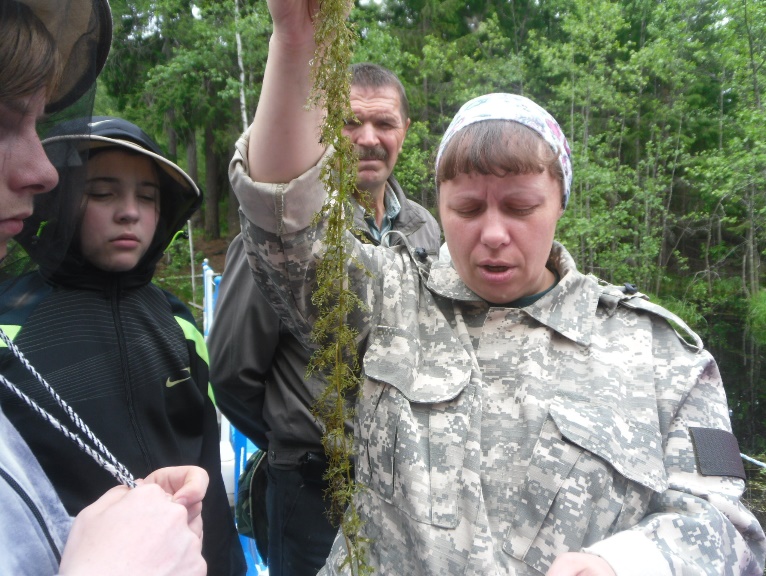 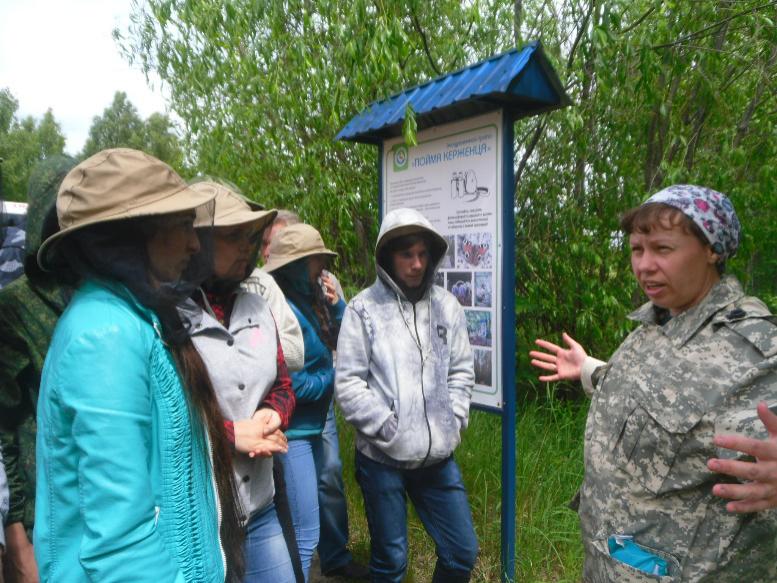 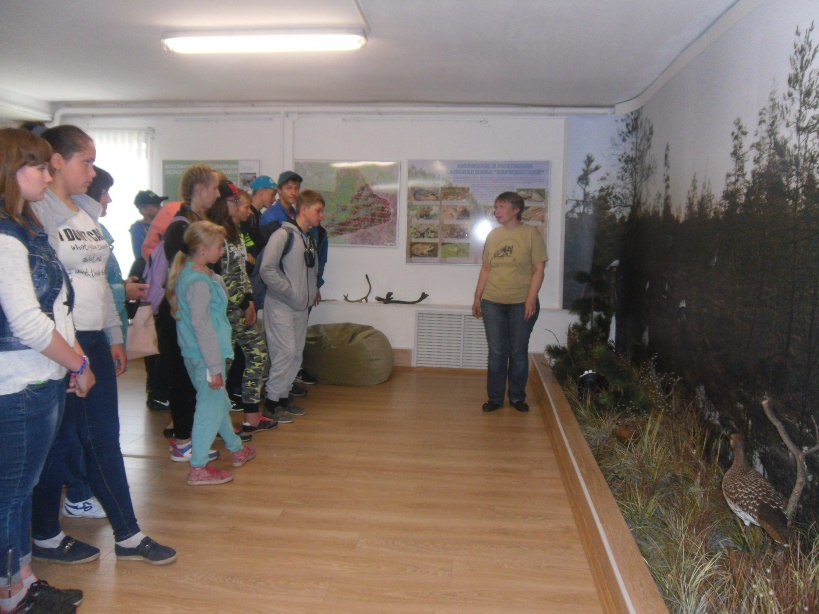 ПРИЛОЖЕНИЕ 10Экскурсия в НГСХА (факультет «Лесного хозяйства»)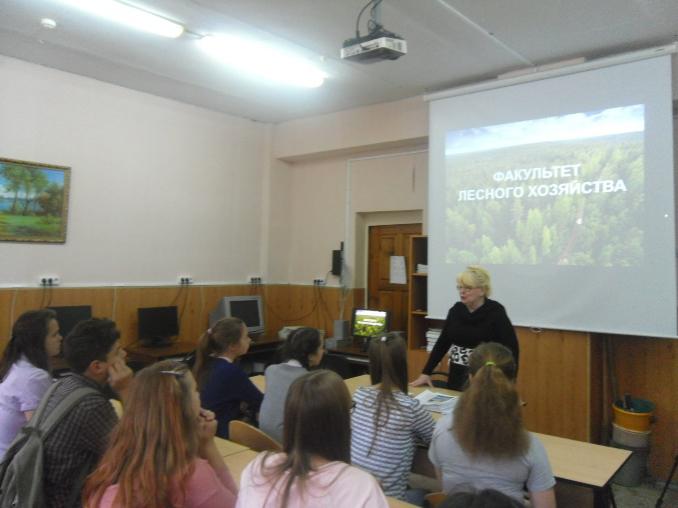 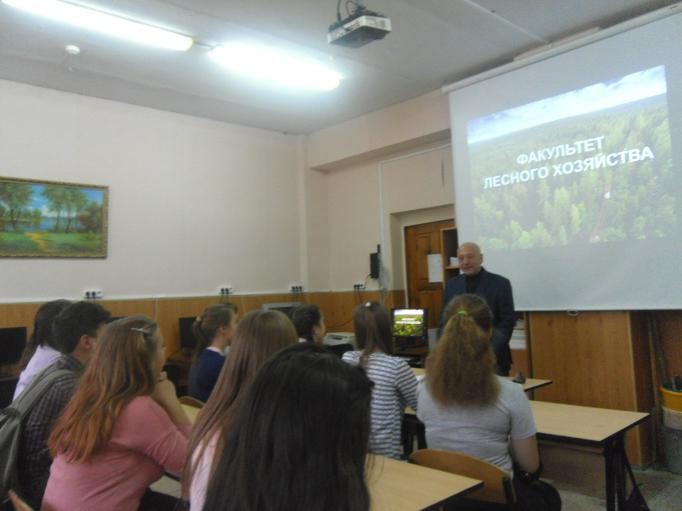 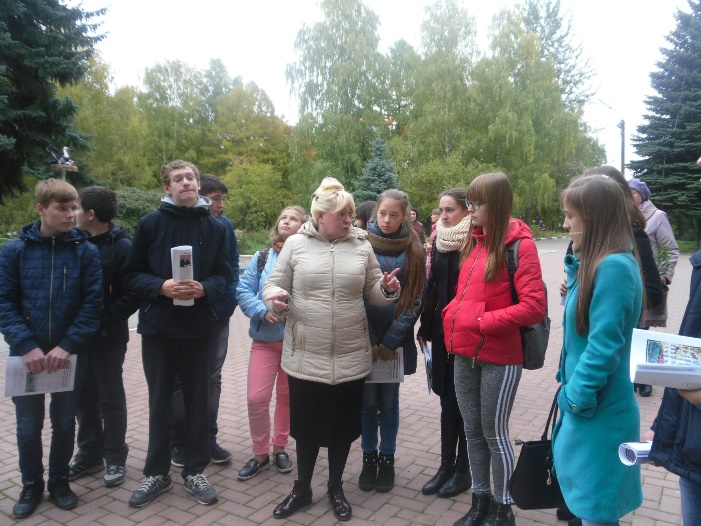 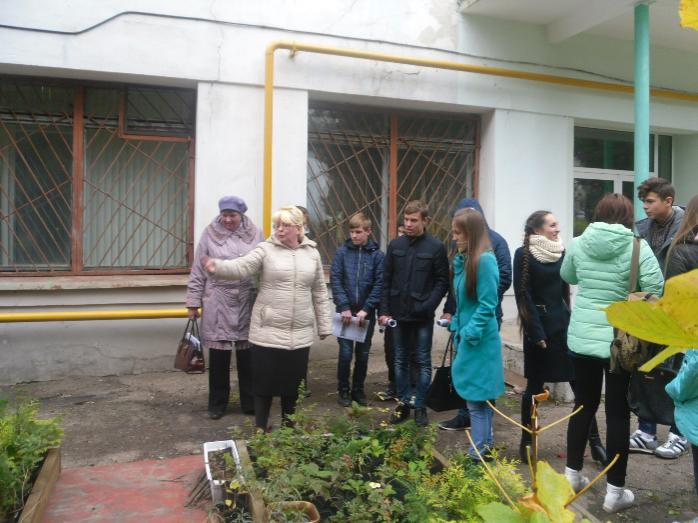 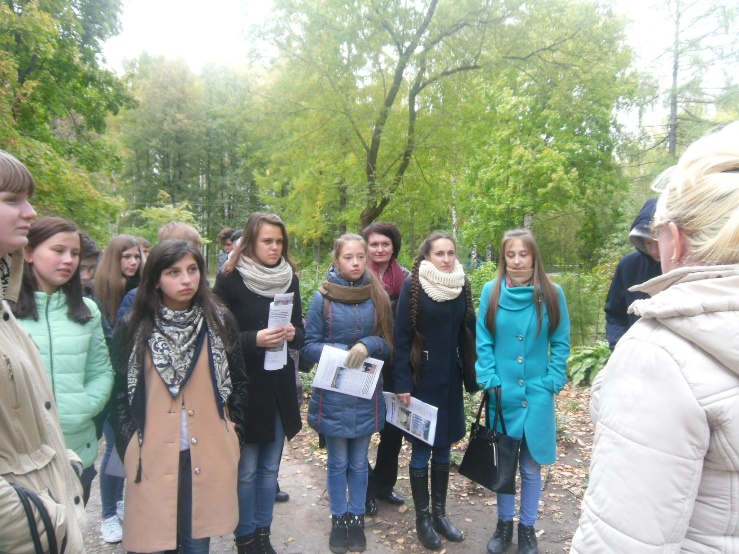 ПРИЛОЖЕНИЕ 11Школьная газета «Время перемен»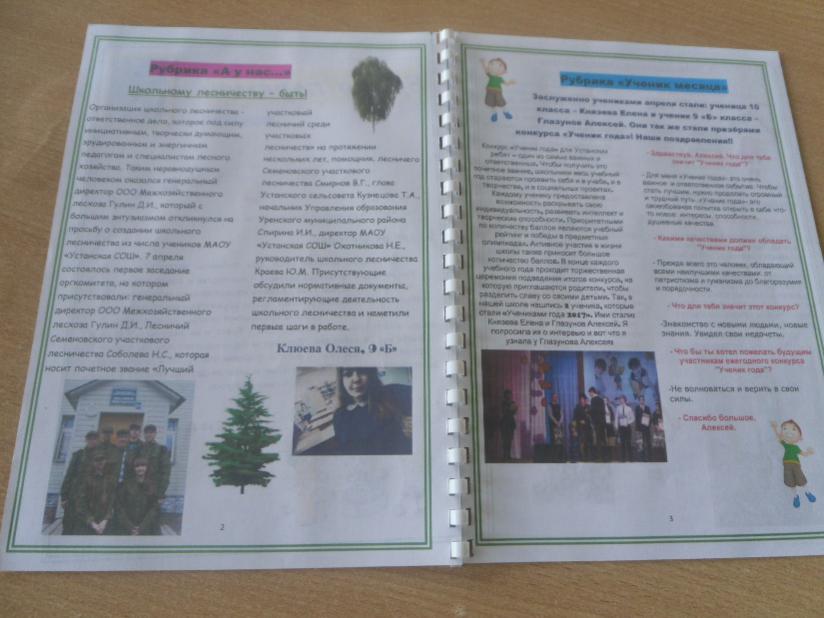 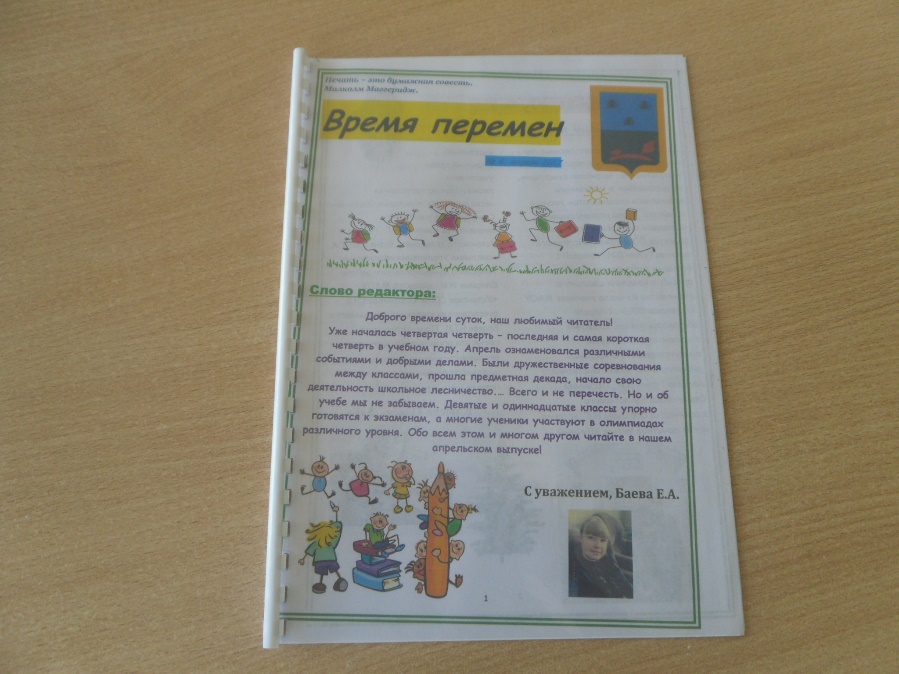 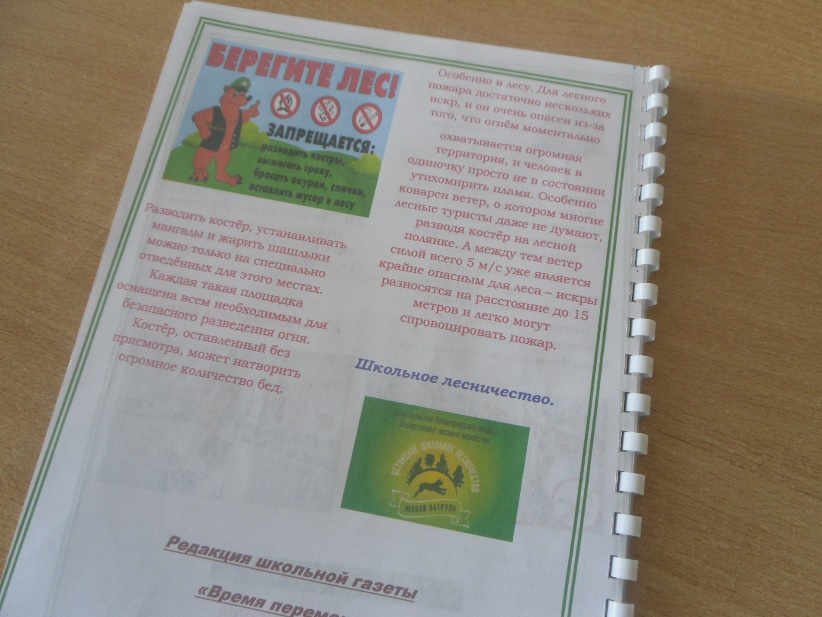 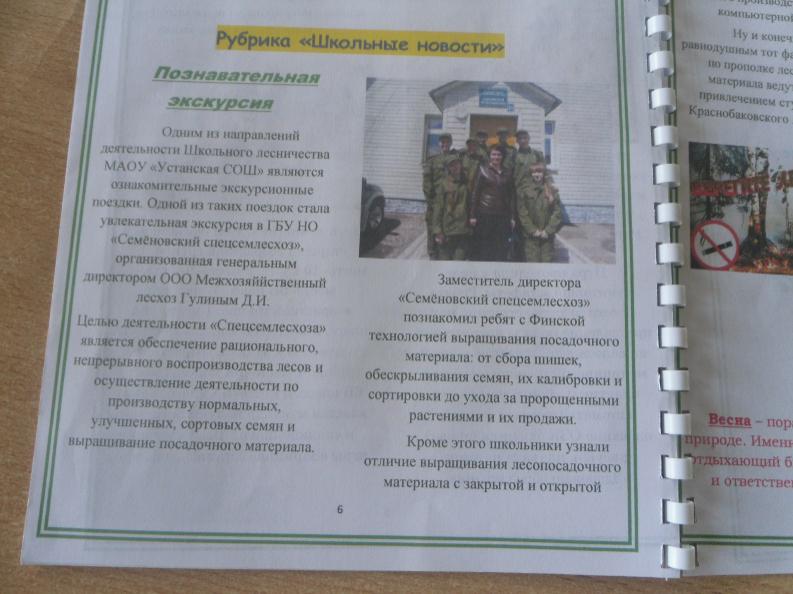 ПРИЛОЖЕНИЕ 12Газета «Уренские Вести»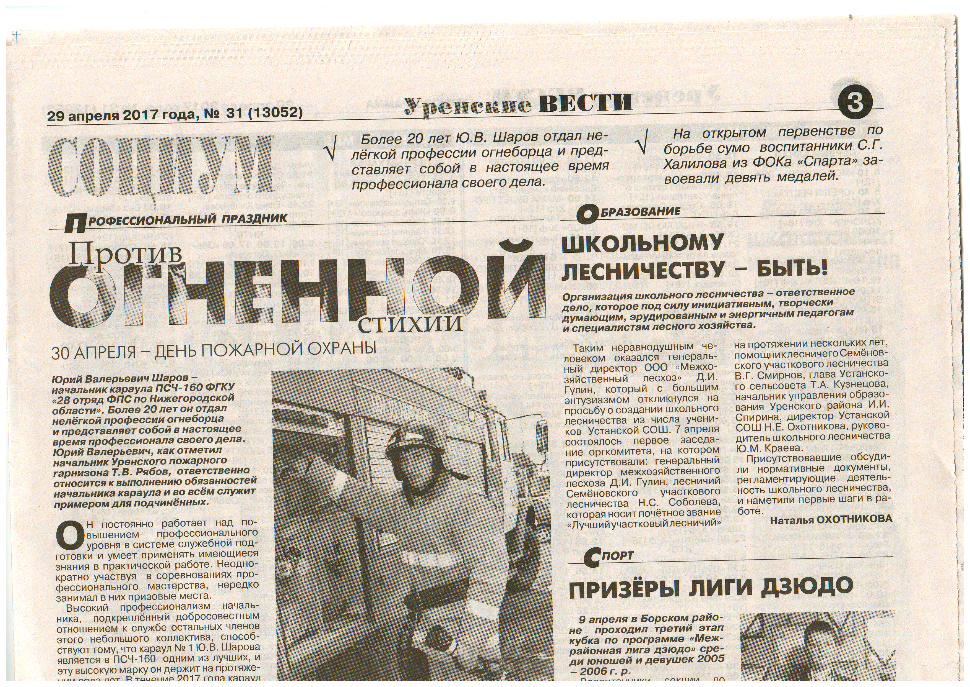 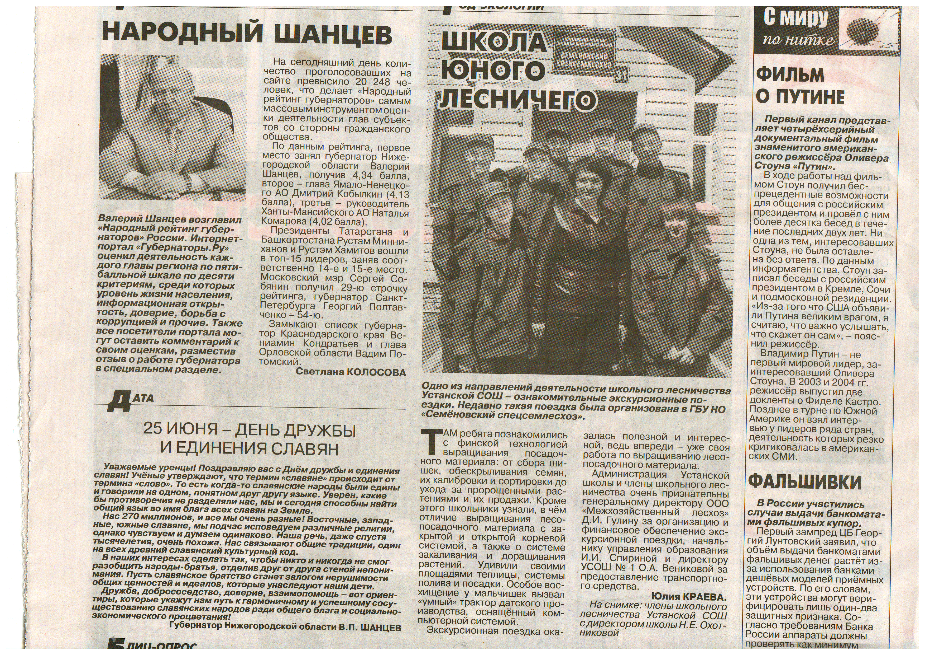 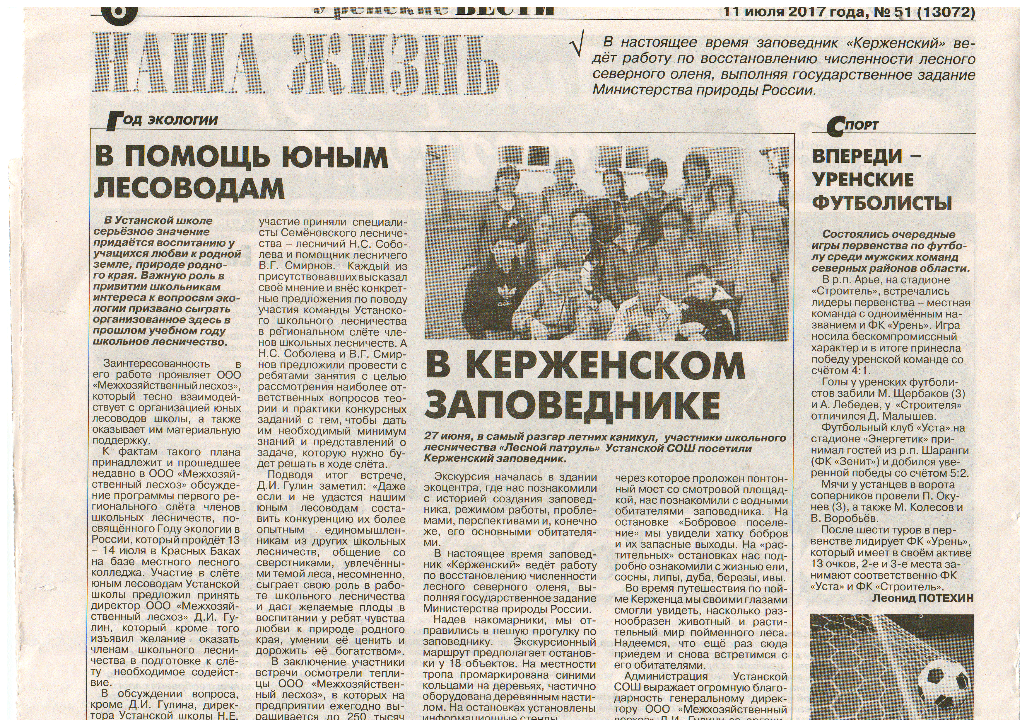 Шуми, шуми, зеленый лес!Знаком мне шум твой величавый,И твой покой, и блеск небесНад головой твоей кудрявой.Я с детства понимать привыкТвоё молчание немоеИ твой таинственный язык, Как что-то близкое, родное… И.С. Никитин